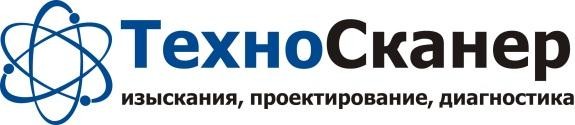 ИНН 5504235120Российская ФедерацияОБЩЕСТВО С ОГРАНИЧЕННОЙ ОТВЕТСТВЕННОСТЬЮ«ТЕХНОСКАНЕР»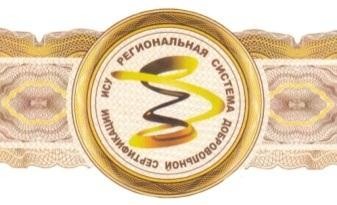 (ООО «ТЕХНОСКАНЕР»)	ГОСТ ISO 9001-2011Р/счёт 40702810645000093689Омское отделение №8634 ОАО «Сбербанк России»644042, г. Омск, пр. К. Маркса, д. 41, офис 327 тел. (3812) 34-94-22ail : tehnoskaner@bk.ru www.tehnoskaner.ru www.tehnoskaner.comwww.инженерные-проекты.рфБИК 045209673 Кор. счет 30101810900000000673в ГРКЦ ГУ Банка России по Омской обл. Свидетельство СРО «Энергоаудиторы Сибири» № 054-Э-050 Свидетельство СРО «Региональное Объединение Проектировщиков» № 00872.02-2014-5504235120-П-178Свидетельство СРО инженеров-изыскателей 	«ГЕОБАЛТ» №0350-01/И-038 «УТВЕРЖДАЮ»	«СОГЛАСОВАНО»ДиректорООО «Техносканер»Глава Белозерского сельсовета Белозерского района Курганской области 	Заренков С. В.	 	Сахаров П.Г.«_ 	» 	_ 2018 г.	«_ 	» 	_ 2018 г.Схема водоснабжения и водоотведения№ ТО-152-СВ.211-15Белозерского сельсоветаБелозерского района Курганской областиОмск 2018 гСОДЕРЖАНИЕВВЕДЕНИЕПояснительная записка составлена в соответствии с Постановлением Правительства Рос- сийской Федерации от 5 сентября 2013 г. N 782 г. Москва «О схемах водоснабжения и водоотве- дения», федеральным законом Российской Федерации от 7 декабря 2011 г. N 416-ФЗ «О водо- снабжении и водоотведении».Целью разработки схем водоснабжения и водоотведения является обеспечение для абонен- тов доступности горячего водоснабжения, холодного водоснабжения и водоотведения с использо- ванием централизованных систем горячего водоснабжения, холодного водоснабжения и (или) во- доотведения, обеспечение горячего водоснабжения, холодного водоснабжения и водоотведения в соответствии с требованиями законодательства Российской Федерации, рационального водополь- зования, а также развитие централизованных систем водоснабжения и (или) водоотведения на ос- нове наилучших доступных технологий и внедрения энергосберегающих технологий.Основой для разработки Схем водоснабжения и водоотведения Белозерского сельсовета до 2028 года являются:Генеральный план сельского поселения;Государственная программа Курганской области «Устойчивое развитие сельских террито- рий Курганской области на 2014 – 2017 годы и на период до 2020 года».При разработке Схем водоснабжения и водоотведения использовались:документы территориального планирования, карты градостроительного зонирования, ма- териалы инженерно-геологических изысканий, публичные кадастровые карты и др.;данные о соответствии качества питьевой воды требованиям законодательства Российской Федерации о санитарно-эпидемиологическом благополучии человека.СХЕМА ВОДОСНАБЖЕНИЯ СЕЛЬСКОГО ПОСЕЛЕНИЯТехнико-экономическое состояние централизованных систем водоснабжения поселенияОписание системы и структуры водоснабжения поселения и деление территории поселения на эксплуатационные зоныОписание системы водоснабженияБелозерский сельсовет входит в состав Белозерского района Курганской области, располо- жен в центральной части Белозерского района Курганской области и является районным центром. Белозерский сельсовет находится в 44 километрах от областного центра – г. Курган. На востоке сельсовета течет река Тобол, южнее Белозерского сельсовета находится Нижнетобольный сельсо- вет. На западе Белозерский сельсовет граничит со Светлодольским сельсоветом. На севере посе- ления находятся Речкинский и Баяракский сельсоветы. На востоке Белозерский сельсовет грани- чит с Боровским сельсоветом.В состав Белозерского сельсовета входят четыре  населённых  пункта:  с.  Белозерское  (4798 чел.), д. Корюкина (802 чел.), д. Куликово (300 чел.), д. Доможирова (130 чел.). Всего насе- ления – 6030 чел.Поселение имеет централизованную систему водоснабжения II категории согласно СНиП 2.04.02-84, оснащенную объединенными хозяйственно-питьевыми и производственными водопро- водами при численности жителей в них от 5 до 50 тыс. чел. Характеристика системы холодного водоснабжения приведены в табл. 1.Централизованная система горячего водоснабжения (ГВС) отсутствует.Табл. 1– Характеристики системы холодного водоснабженияИсточниками водоснабжения с. Белозерское и д. Корюкина являются три водозаборные скважины №№ 103Э, 131Э,156Э в месторождении подземных вод «Голубушка». Установлена насосная станция, подающий воду из скважины непосредственно в водовод и на водоочиститель- ную станцию в с. Светлый Дол. Далее вода поступает в РЧВ насосной станции второго подъема в с. Белозерское и через водопроводные сети поступает потребителям. По проводимым видам сани- тарно-гигиенических исследований, пробы воды из данного источника соответствуют требовани- ям Сан Пин 2.1.4.1074-01 «Питьевая вода».В населенных пунктах д. Куликово и д. Доможирова источниками водоснабжения являются индивидуальные скважины и общественные коодцы.Структура системы водоснабженияЦентрализованная система водоснабжения с. Белозерское обеспечивает хозяйственно- питьевое водопотребление:населения – 4141 чел в жилых домах;административно–деловых объектов:Администрации Белозерского района,Белозерский сельсовет,Районный суд,ФГУ Земельная кадастровая палата,Белозерский отдел Росреестра,Управление ПФР,Росгосстрах,ЮЖУРАЛ-АСКО,Белозерское отделение федерального казначейства,Отделение полиции Белозерское,МР ИФНС №3,Отдел ФССП;учреждений образования:детский сад №1 и №2,МКОУ Белозерская СОШ;объектов культуры и искусства:Районный Дом культуры,Районная библиотека,объектов здравоохранения и социального обеспечения:Белозерская центральная районная больница,Фонд медицинского страхования,Фонд социального страхования;предприятий торговли и общественного питания:магазины;столовая;предприятий и учреждений коммунально-бытового обслуживания;Сбербанк,ООО «Нива»,ООО «Меркурий»,ООО «Золотая рыбка»,АЗС ОАО «НК Роснефть-Курганнефтепродукт»,Центр государственных и муниципальных слуг;производственные нужды:котельная;тушение пожаров.Централизованная система водоснабжения д. Корюкина обеспечивает хозяйственно- питьевое водопотребление:населения – 772 чел в жилых домах;учреждений образования:детских дошкольных учреждений,общеобразовательных школ,объектов культуры и искусства:дом культуры;предприятий торговли:ИП Александров В.Р.;тушение пожаров.Деление территории поселения на эксплуатационные зоныЦентрализованная система холодного водоснабжения находится в единой зоне эксплуата- ционной ответственности администрации Белозерского сельсовета. Водоснабжение и обслужива- ние систем в настоящий момент осуществляет администрация Белозерского сельсовета, на балансе которого находятся сети водоснабжения.Описание территорий поселения не охваченных централизованными системамиводоснабженияНа данный момент в Белозерском сельсовете территории д. Доможирова и д. Куликово не охвачены централизованной системой водоснабжения.Площадь территории Белозерского сельсовета составляет 660,6 Га. Характеристика терри- тории приведена в табл. 2.Табл. 2 – Площади территории, не охваченной централизованной системой водоснабжения*– по данным космо- и аэрофотосъемочных материаловСоотношение территорий сельского поселения, охваченных и неохваченных централизо- ванной системой водоснабжения приведены на рис. 1.без централизованной системы водоснабжения, Га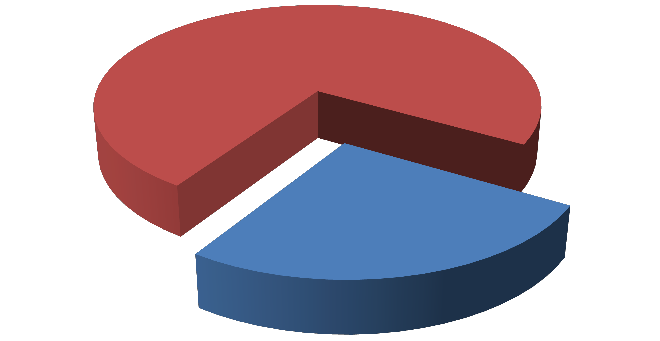 с централизованной ситемой водоснабжения, ГаРис. 1 – Соотношение территорий сельского поселения, охваченных и не охваченных централизованной системой водоснабженияОписание технологических зон водоснабжения, зон централизованного и нецентрализованного водоснабжения (территорий, на которых водоснабжениеосуществляется с использованием централизованных и нецентрализованных систем горячего водоснабжения, систем холодного водоснабжения соответственно) и перечень централизованных систем водоснабженияТерритория, охваченная системой централизованного холодного водоснабжения, находится в пределах с. Белозерское, д. Корюкина, где водопроводная сеть обеспечивает нормативные зна- чения напора воды при подаче ее потребителям в соответствии с расчетным расходом воды.Сеть водоснабжения имеет три общие скважины, расположенные в месторождении «Голу- бушка». Системы технологически связаны между собой. Результаты обследования площади посе- ления приведены в табл. 3.Табл. 3 – Площади территории, охваченные технологическими зонами с централизованной системой водоснабженияСоотношение территорий Белозерского сельсовета, охваченных централизованной систе- мой водоснабжения по технологическим зонам приведено на рис. 2с. Белозерское д. Корюкина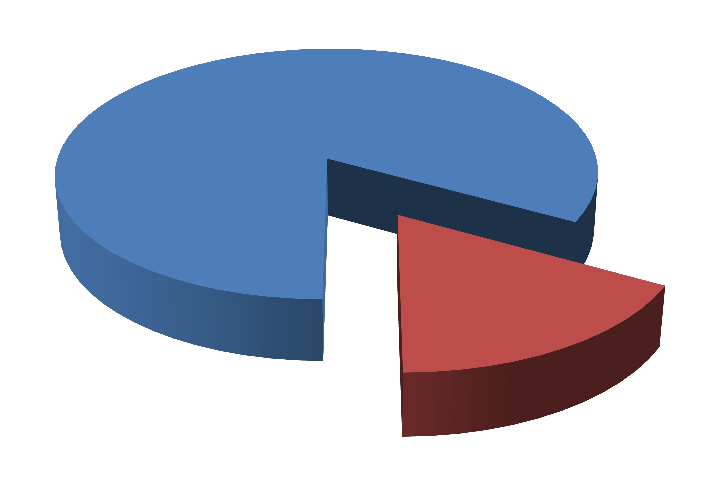 Рис. 2 – Соотношение территорий Белозерского сельсовета, охваченных централизованной системой водоснабжения по технологическим зонамОписание результатов технического обследования централизованных системводоснабженияОписание состояния существующих источников водоснабжения и водозаборныхсооруженийМесторождение подземных вод «Голубушка» разведано в период 1985-1988 гг. (в первом  от поверхности водоносном комплексе) Свердловской гидрогеологической партией Уралгидро- экспедиция для водоснабжения районного центра с. Белозерское. Месторождение расположено в 7,5 км. юго-западнее с. Светлый Дол и в 2 км. юго-западнее д. Кирово.По состоянию на 01.01.2013 г. запасы месторождения подземных вод утверждены террито- риальной комиссией по запасам при Уралнедра (протокол № 275 от 10.01.2013 г.) в количестве 3,68 тыс.м3/сутки, в т.ч.:балансовые (подготовленные для эксплуатации) - 1,08 тыс.м.3/сут;забалансовые (перспективные для освоения) – 2,6 тыс.м.3/сут.Качество подземных вод разведанного месторождения соответствовало существующим на тот период требованиям ГОСТ 2874-82 по всем показателям, за исключением повышенного со- держания сероводорода (до 0,85 мг/л), а также железа (до 4,6 мг/л) и марганца (до 0,16 мг/л), с ко- торыми связаны и отклонения по органолептическим свойствам (повышенная мутность и цвет- ность).В 2009 году Администрацией района был привлечен инвестор, на средства которого была выкуплена проектная документация.В конце 2009 года было начато и в 2010 г было закончено строительство объекта «Водо- снабжение с. Светлый Дол и с. Полевое Белозерского района Курганской области», где было по- строено 16,165 км. подземных водопроводных сетей, в т.ч: магистральный водопровод от место- рождения подземных вод  «Голубушка» до  с.  Светлый Дол  – 7,409 км, водопроводные сети в     с. Светлый Дол и с. Полевое – 8,839 км.С 2011 г. по 2013 г. велось строительство объекта «Водоснабжение с. Белозерское и д. Ко- рюкина Белозерского района Курганской области». За эти годы было построено 34,290 км подзем-ных сетей водоснабжения, в т.ч: магистральный водопровод от с. Светлый Дол до с. Белозерское – 13,763 км, водопроводных сетей по с. Белозерское и д. Корюкина – 20,498 км.В 2009 - 2010 гг ООО НПФ «Геологоразведка» было пробурено 3 эксплуатационных сква- жины №№ 103Э, 131Э,156Э имеющие паспорта. В настоящее время, водозаборный участок экс- плуатируется  данными  скважинами,  плановый  суммарный   водоотбор   которых   составляет 860 м3/сут.В 2012 году была введена в  работу  водоочистительная  станция  производительностью  360 м3/сутки. По проводимым видам санитарно-гигиенических исследований, пробы воды из дан- ного источника соответствуют требованиям Сан Пин 2.1.4.1074-01 «Питьевая вода».Важным элементом стабильной работы системы водоснабжения является наличие автома-тизации и диспетчеризации системы. Установленное оборудование позволяет посредством интер- нет и радио связи управлять работой скважин, водоочисткой и насосной станцией, дистанционно осуществлять технический контроль на всех объектах водоснабжения.Лабораторные исследования качества воды в Белозерском районе проводит филиал ФБУЗ«Центр гигиены и эпидемиологии  в  Курганской  области  в  Кетовском,  Белозерском  районах» с. Кетово. Характеристика качества вод в централизованной системе водоснабжения в с. Светлый Дол в сравнении с нормативами СанПиН 2.1.4.1074-01 приведена в табл. 4.Табл. 4– Характеристика качества вод в централизованной системе водоснабжения в с. Светлый Дол в сравнении с нормативами СанПиН 2.1.4.1074-01Продолжение табл. 4Характеристики скважин подземных источников воды представлены в табл. 5 Табл. 5– Характеристики скважин подземных источников водыГеолого-технические разрезы разведочно-эксплуатационных скважин на воду Белозерского сельсовета представлены в табл. 6.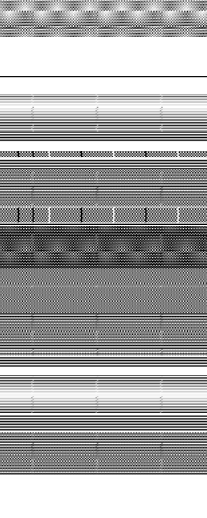 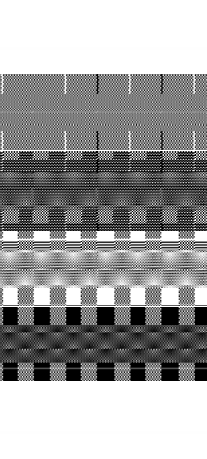 Табл. 6–	Геолого-технические	разрезы	разведочно-эксплуатационных	скважин	на	воду Белозерского сельсовета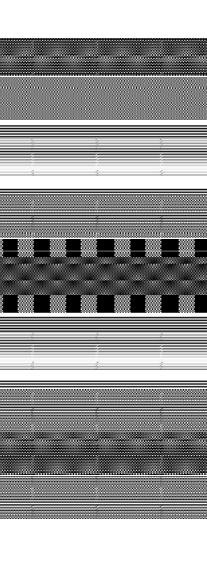 Описание существующих сооружений очистки и подготовки воды, включая оценку соответствия применяемой технологической схемы водоподготовки требованиям обеспечениянормативов качества водыСооружения очистки и подготовки воды в Белозерском сельсовете отсутствуют. Вода, по- ступающая в централизованную систему водоснабжения Белозерского сельсовета, проходит очистку на станции очистки воды в с. Светлый Дол производительностью 360 м3/сут (ВОС-360).Водоочистительная станция была введена в работу в 2012 году. В соответствии с техноло-гической схемой очистки, вода из скважин подается в резервуары исходной воды, пройдя узел учета и узел дозирования гипохлорита натрия в составе: емкостей для приготовления реагентов, насосов-дозаторов и импульсных расходомеров. Затем вода подается в резервуар исходной воды с компрессором для напорной аэрации, где происходят интенсивные процессы окисления железа кислородом воздуха и удаление этим же воздухом растворенных в воде газов. Затем вода через автоматизированную насосную станцию поступает на фильтр 1 ступени очистки (4 параллельно работающих фильтра каталитического обезжелезивания), и далее на фильтр 2 ступени очистки (4 параллельно работающих сорбционных фильтров). Далее вода проходит через блок обеззаражива- ния (три параллельно работающих  устройства  бактерицидных  ламп)  и  подается  потребителям с. Светлый Дол  и  с.  Полевое,  далее  поступает  в  РЧВ  насосной  станции  второго  подъема  в  с. Белозерское и два резервуара чистой воды емкостью по 250 м3. По проводимым видам санитар- но-гигиенических исследований, пробы воды из данного источника соответствуют требованиям Сан Пин 2.1.4.1074-01 «Питьевая вода».Состав и технические характеристики сооружений и основного оборудования ВОС-360 приведен в табл.7.Табл. 7– Состав и технические характеристики сооружений и основного оборудования ВОС-360Продолжение табл. 7Описание состояния и функционирования существующих насосных централизованных станций, в том числе оценку энергоэффективности подачи воды, котораяоценивается как соотношение удельного расхода электрической энергии, необходимой для подачи установленного объема воды, и установленного уровня напора (давления)Характеристики водозаборных сооружений с насосным оборудованием (глубинные насосы типа ЭЦВ) приведены в табл. 8.Табл. 8 – Устройства водозабора из подземных источников Белозерского сельсоветаОписание состояния и функционирования водопроводных сетей систем водоснабжения, включая оценку величины износа сетей и определение возможности обеспечениякачества воды в процессе транспортировки по этим сетямХарактеристики водопроводных сетей Белозерского сельсовета приведены в табл. 9.Магистральный водовод от с. Светлый Дол до с. Белозерское протяженностью 13763 п. м. состоит из полиэтиленовых труб диаметром 225 мм.Водопроводная сеть в с. Белозерское, общей протяженностью 17288 п. м, состоящая из по- лиэтиленовых труб диаметром 160 мм, водоразборных колонок (80 шт) и гидрантов (65 шт), рас- положенная по адресу: Курганская область, Белозерский район, с. Белозерское.Водопроводная сеть в д. Корюкина, общей протяженностью 3210 п. м, состоящая из поли- этиленовых труб диаметром 110 мм, водоразборных колонок (12 шт) и гидрантов (13 шт), распо- ложенная по адресу: Курганская область, Белозерский район, д. Корюкина.Табл. 9– Водопровод в Белозерском сельсоветеВодопроводные сети, выполненные из полиэтилена, имеют не высокий процент износа, аварийность крайне малая, в связи с чем достигается обеспечение качества воды в процессе транс- портировки по этим сетям.Сети водопровода необходимо строить из труб из полиэтилена для обеспечения качества воды в процессе транспортировки по этим сетям.Описание существующих технических и технологических проблем, возникающих при водоснабжении поселений, анализ исполнения предписаний органов, осуществляющихгосударственный надзор, муниципальный контроль, об устранении нарушений, влияющих на качество и безопасность водыПроблемы функционирования системы водоснабжения в Белозерском сельсовете отсут- ствуют.Водоснабжение поселения осуществляется от артезианских скважин, через насосную стан- цию, которая осуществляет избыточное давление для реализации воды потребителям и создают запас воды на часы пиковых потреблений. Сеть водоснабжения проложена по основным маги- стралям и находится в хорошем состоянии. Вода имеет хорошие органолептические свойства, со- ответствует требованиям СанПиН 2.1.4.1074-01.Для более качественного технологического цикла очистки воды рекомендуется замена фильтрующей загрузки, периодическая очистка резервуаров чистой воды. С учетом структуры населения, предполагается разделить водоснабжение по типу назначения.Сооружения водоподготовки имеются в с. Светлый Дол. В с. Белозерское имеются два ре- зервуара чистой воды по 250 м3.При длительным сроке эксплуатации водозаборных скважин, сетчатые фильтры последних подвержены кольматации железистыми соединениями. Старение скважин отражается на росте гидравлических сопротивлений и увеличении понижений динамического уровня воды.Для обеспечения более комфортной среды проживания населения проектом предлагается обеспечить централизованной системой водоснабжения всех потребителей с. Белозерское и д. Ко- рюкина.Анализ существующих систем водоснабжения и водоотведения показал необходимость:замены водоразборных колонок на автоматизированные водоразборные колонки;проектирования и строительства объектов централизованного водоотведения.Описание централизованной системы горячего водоснабжения с использованием закрытых систем горячего водоснабжения, отражающее технологические особенностиуказанной системыЦентрализованные системы горячего водоснабжения на территории сельского поселения отсутствуют.Описание существующих технических и технологических решений по предотвращению замерзания воды применительно к территории распространениявечномерзлых грунтовВ Белозерском сельсовете Белозерского района Курганской области территории распро- странения вечномерзлых грунтов отсутствуют.Перечень лиц, владеющих на праве собственности или другом законном основании объектами централизованной системы водоснабжения, с указанием принадлежащих этимлицам таких объектов (границ зон, в которых расположены такие объекты)Балансодержателем объектов централизованной системы водоснабжения на территории Бе- лозерского сельсовета является Администрация Белозерского района.Направления развития централизованных систем водоснабженияОсновные направления, принципы, задачи и целевые показатели развития централизованных систем водоснабженияВ соответствии с постановлением Правительства РФ от 05.09.2013 №782 «О схемах водо- снабжения и водоотведения» (вместе с «Правилами разработки и утверждения схем водоснабже- ния и водоотведения», «Требованиями к содержанию схем водоснабжения и водоотведения») к целевым показателям развития централизованных систем водоснабжения относятся:показатели качества питьевой воды;показатели надежности и бесперебойности водоснабжения;показатели качества обслуживания абонентов;показатели эффективности использования ресурсов, в том числе сокращения потерь воды при транспортировке;соотношение цены реализации мероприятий инвестиционной программы и их эффектив- ности - улучшение качества воды;иные показатели, установленные федеральным органом исполнительной власти, осу- ществляющим функции по выработке государственной политики и нормативно-правовому регу- лированию в сфере жилищно-коммунального хозяйства.Различные сценарии развития централизованных систем водоснабжения в зависимости от различных сценариев развития поселенийПри оптимистичном сценарии развития поселений, характеризующихся ростом численно- сти населения, расширения жилой, производственной и сельскохозяйственной зон, а также пер- спективной застройкой, рационально проводить своевременную замену оборудования с повыше- нием производственных мощностей и проведением водопроводов в зоны перспективной застройки для обеспечения их водой в период строительства.При пессимистичном сценарии развития населения, характеризующимся незначительной убылью населения, целесообразно проведение мероприятий по поддержанию текущего состояния скважин, водозаборных сооружений, водонапорной башни, а также разводящих сетей с наиболь- шей концентрацией населения.Консервация существующих водопроводов при значительной убыли населения произво- дится решением общего собрания сельского поселения.Баланс водоснабжения и потребления горячей, питьевой, технической водыОбщий баланс подачи и реализации воды, включая анализ и оценку структурных составляющих потерь горячей, питьевой, технической воды при ее производстве итранспортировкеОбщий баланс подачи и реализации воды хозяйственно-питьевого назначения за 2014 г. со- ставлен с учетом нормативных показателей воды, приведен в табл. 10 и на диаграмме рис. 3. По- дача воды осуществляется из трех артезианских скважин месторождения «Голубушка».Табл. 10 – Общий баланс подачи и реализации холодной воды за 2014 г. в Белозерском сельсоветеОбъем реализованной воды, тыс. м3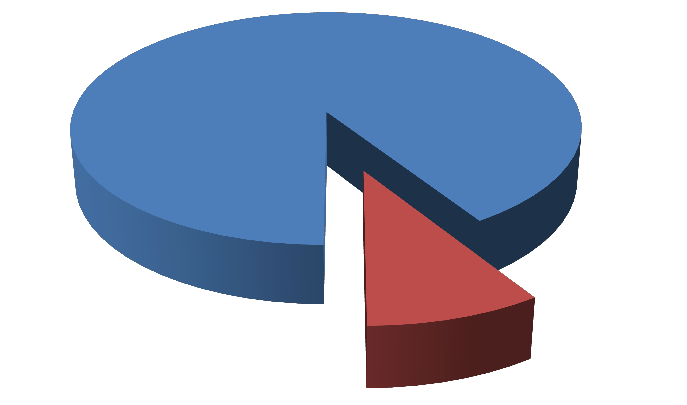 Потери воды, тыс. м3Рис. 3 – Общий баланс подачи и реализации воды сельского поселенияТабл. 11 – Структурные составляющие потерь холодной воды при ее заборе и транспортировкеСистемы горячего водоснабжения в Белозерском сельсовете отсутствуют.Нормативные потери, тыс.м3/год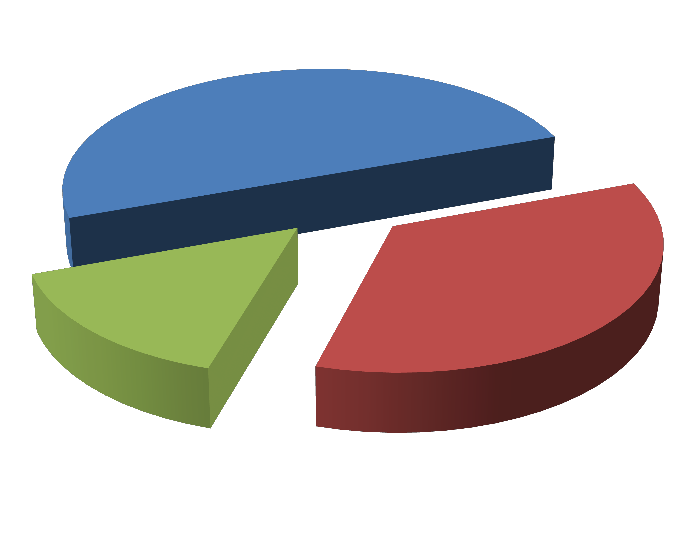 Потери вследствие порывов, утечек, тыс.м3/годКоммерческие потери (хищения, недоначисления), тыс.м3/годРис. 4 – Структурные составляющих потерь холодной воды при ее производстве и транспортировкеТерриториальный баланс подачи горячей, питьевой, технической воды по технологическим зонам водоснабжения (годовой и в сутки максимального водопотребления)Системы горячего водоснабжения в Белозерском сельсовете отсутствуют. Территориальный баланс по населенным пунктам приведен ниже в табл. 12.Табл. 12 – Территориальный баланс холодной воды системы централизованного водоснабжения по технологическим зонам за 2014 г.с. Белозерское д. Корюкина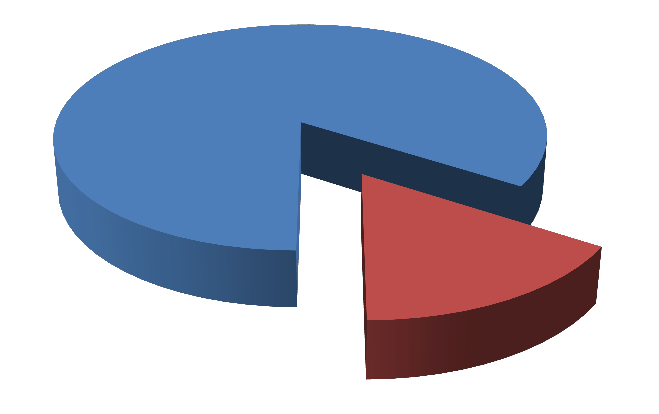 Рис. 5 – Территориальный баланс питьевой воды системы централизованного водоснабжения по технологическим зонамСтруктурный баланс реализации горячей, питьевой, технической воды по группам абонентов с разбивкой на хозяйственно-питьевые нужды населения, производственныенужды юридических лиц и другие нужды поселений (пожаротушение, полив и др.)Структурный баланс реализации холодной воды из индивидуальных колодцев и водозабор- ных скважин по группам абонентов за 2014 г по населенным пунктам приведен ниже табл. 13 и на диаграмме рис.6. Развернутый Баланс реализации воды в поселении представлен на диаграмме рис. 7.Табл. 13 – Структурный баланс реализации холодной воды по группам абонентов за 2014 г.37,02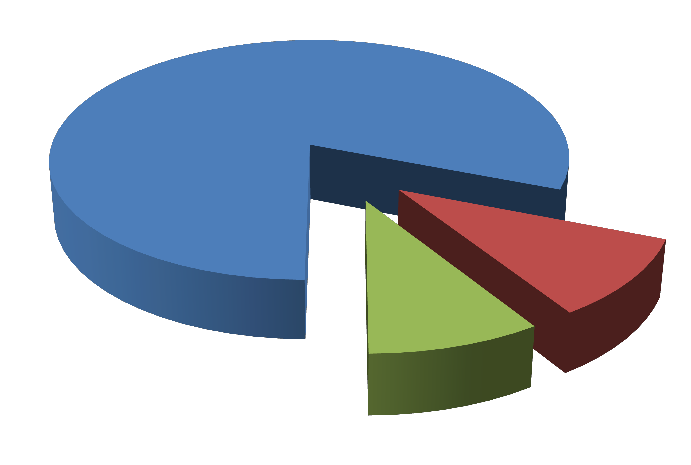 Физические лица Юридические лица Неучтенные расходы  4,745,7Рис. 6 – Годовой структурный баланс реализации водыжилые зданияполив приусадебных участков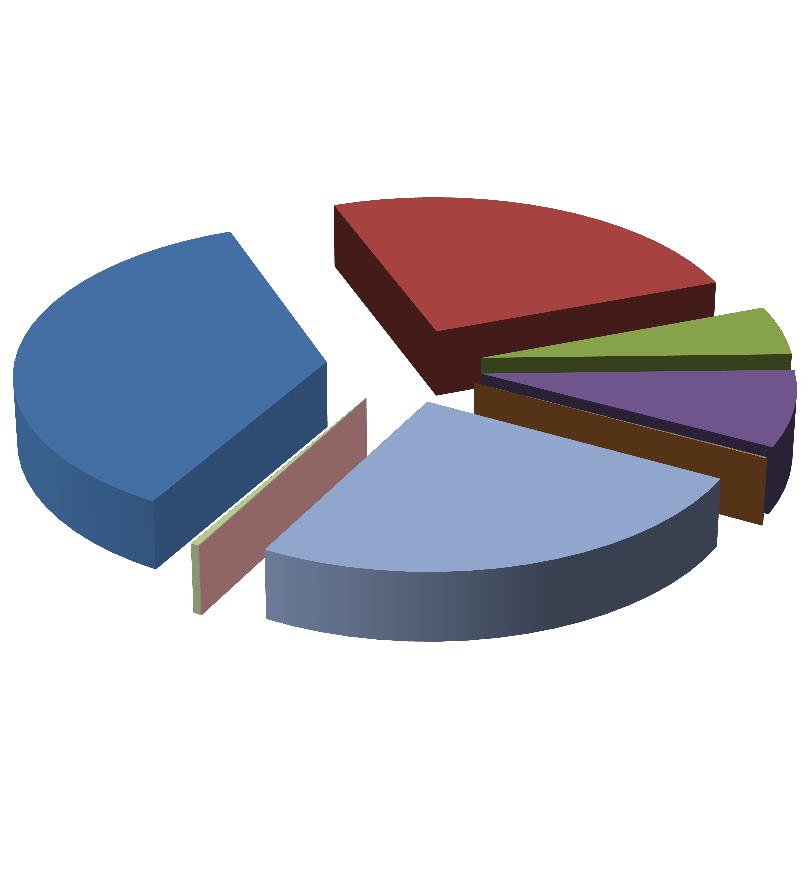   14,53личное подворное хозяйство20,840,83   0,0314,53  1,65  4,72  0,08  0,16объекты общественно- делового назначенияпроизводственные нужды пожаротушениеполивиндивидуальные предпринимателисельско-хозяйственные объектыРис. 7 – Развернутый годовой структурный баланс реализации водыПотребители услуг водоснабжения делятся на 2 категории:физические лица (население);юридические лица (бюджетные, промышленные, а также предприятия жилищно- коммунального комплекса, индивидуальные предприниматели).Значительная доля холодной воды расходуется на нужды физические лиц. Системы горячего водоснабжения в Белозерском сельсовете отсутствуют.Сведения о фактическом потреблении населением горячей, питьевой, технической воды исходя из статистических и расчетных данных и сведений о действующих нормативахпотребления коммунальных услугСведения о фактическом потреблении населением холодной воды из индивидуальных ко- лодцев и водозаборных скважин, исходя из статистических и расчетных данных и сведений о дей- ствующих нормативах потребления коммунальных услуг, отражены в табл. 14 и на диаграмме  рис. 8.Системы горячего водоснабжения в Белозерском сельсовете отсутствуют.Табл. 14 – Фактическое и расчетное потребления населением холодной воды5,714,5320,844,72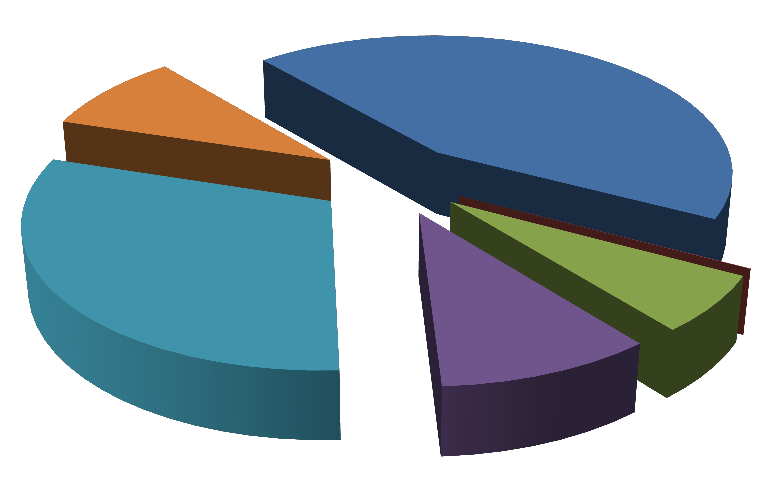   0,02 1,65Хозяйственно-питьевые нужды, тыс.м3/годПроизводственные нужды, тыс.м3/годСельскохозяйственныенужды, тыс.м3/годКультурно-бытовые нужды, тыс.м3/годПолив, тыс.м3/годНеучтенные расходы(потери), тыс.м3/годРис. 8 – Фактическое потребление населением холодной водыОписание существующей системы коммерческого учета горячей, питьевой, технической воды и планов по установке приборов учетаПоселение оснащено индивидуальными приборами учета воды не более 30% домов. Про- цент оснащенности внутренним водопроводом жилых домов составляет не более 40 %. Остальное население осуществляет потребление воды от индивидуальных скважин и водоразборных колонок с учетом потребления воды по нормативам.Установка приборов учета является эффективным мероприятием энерго- ресурсосбережения. В связи с чем, необходимо включить следующие мероприятия по обеспече- нию жителей района холодной водой:реконструкция вводов водопровода с установкой узлов учета в жилых домах поселка, где они не установлены;планомерное обеспечение жителей района приборами учета подаваемой воды.Установка приборов учета является эффективным мероприятием энерго- ресурсосбережения. На три существующие скважины месторождения «Голубушка» приборов уче- та воды установлены.Системы горячего водоснабжения в Белозерском сельсовете отсутствуют. Учет потребле- ния технической воды осуществляется по нормативу.Анализ резервов и дефицитов производственных мощностей системы водоснабжения поселенияДебет существующих подземных источников превышает потребности сельского поселения.Производственная мощность существующих водоводов и водопроводной сети достаточна для реализации планов поселения на возможную перспективную застройку территории.Прогнозные балансы потребления горячей, питьевой, технической воды на срок не менее 10 лет с учетом различных сценариев развития поселений, рассчитанные на основаниирасхода горячей, питьевой, технической воды в соответствии со СНиП 2.04.02-84 и СНиП 2.04.01-85, а также исходя из текущего объема потребления воды населением и его динамики с учетом перспективы развития и изменения состава и структуры застройкиДанные о прогнозных балансах потребления холодной воды составлены с учетом положи- тельной динамики незначительной убыли потребителей различных секторов на основе основных мероприятий развития крестьянских - фермерских хозяйств, лично-подсобных хозяйств, укрепле- ния материально-технической базы в учреждениях поселения.Одним из приоритетных направлений социального развития является улучшение демогра- фической ситуации в поселении. Развитие социальной сферы обусловлено потребностью обеспе- чения должного уровня образованности, культурно-нравственного развития и здоровья населения, что в свою очередь ведет к повышению привлекательности поселения как места постоянного жи- тельства и обеспечивает экономику поселения необходимыми трудовыми ресурсами.Численные показатели второго интенсивного сценария развития демографической ситуа- ции, согласно генеральному плану поселения, предусматривающего активизацию развития эконо- мики, социальной инфраструктуры, стимулирование рождаемости, рост продолжительности жиз- ни, при котором численность увеличится, по итогам 2017 г., не подтвердились. Анализ факторов, определяющих перспективную численность населения (численность градообразующей группы, механическое и естественное движение населения, половозрастной состав), а так же территори- альных возможностей показал, что имеются объективные основания на обозримый период прогно- зировать рост численности населения.Показатели сценария инерционного развития, взятого в качестве расчетного, приведены в табл. 15.Табл. 15 – Основные демографические показатели Белозерского сельсоветаСистемы горячего водоснабжения в Белозерском сельсовете отсутствуют.Прогнозные балансы потребления холодной воды в Белозерском сельсовете приведено в табл. 16 и на диаграмме рис. 9.Табл. 16 – Прогнозные балансы потребления холодной воды до 2028 г.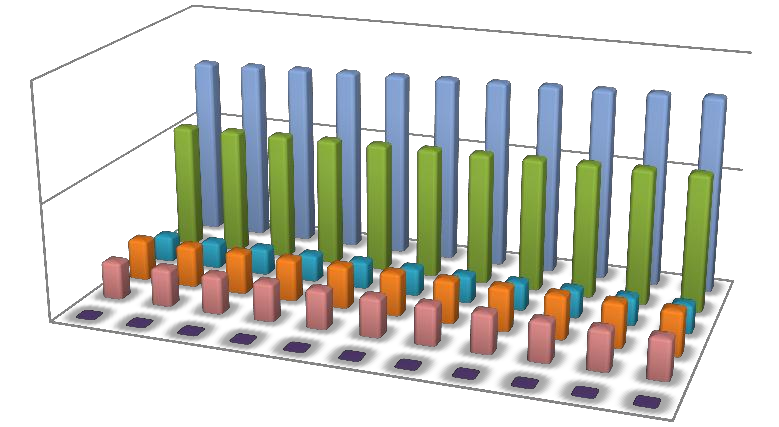 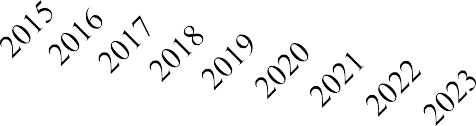 50,0025,000,00Хозяйственно-питьевые нужды, тыс. м3 Полив, тыс. м3Сельскохозяйственные нужды, тыс. м3 Культурно-бытовые нужды, тыс. м3Неучтенные расходы (потери), тыс. м3 Производственные нужды, тыс. М3ГодРис. 9 – Прогнозные балансы потребления холодной воды до 2028 г.Описание централизованной системы горячего водоснабжения с использованием закрытых систем горячего водоснабжения, отражающее технологические особенностиуказанной системыЦентрализованные системы горячего водоснабжения на территории сельского поселения отсутствуют (п.1.4.6.).Сведения о фактическом и ожидаемом потреблении горячей, питьевой, технической воды (годовое, среднесуточное, максимальное суточное)Ожидаемая величина потребления холодной воды рассчитана на основе прогнозных балан- сов потребления холодной воды до 2028 г. п. 3.7. Фактическое и ожидаемое среднесуточное и максимальное потребление холодной воды приведено в табл. 17 и на диаграмме рис. 10.Системы горячего водоснабжения в Белозерском сельсовете отсутствуют.Табл. 17 – Фактическое и ожидаемое потребление холодной воды,00150,00125,00100,0075,0050,0025,000,002017 2018 2019 2020 2021 2022 20232024 2025 2026 2027 2028ГодРис. 10– Фактическое и ожидаемое среднесуточное и максимальноепотребление холодной водыОписание территориальной структуры потребления горячей, питьевой, технической воды, которую следует определять по отчетам организаций, осуществляющихводоснабжение, с разбивкой по технологическим зонамТерриториальная структура потребления холодной воды Белозерского сельсовета пред- ставлена двумя технологическими зонами с. Белозерское и д. Корюкина, поставщиком воды в ко- торые является администрация Белозерского района. Территориальная структура потребления хо- лодной воды приведена в табл. 18 и на диаграмме рис. 11.Табл. 18 – Территориальная структура потребления холодной воды по технологическим зонам35,0030,0025,0020,0015,0010,005,000,00с. Белозерское	д. Корюкина Населенный пунктфизические лица юридические лицаРис. 11 – Территориальная структура потребления холодной воды по технологическим зонам Системы горячего водоснабжения в Белозерском сельсовете отсутствуют.Прогноз распределения расходов воды на водоснабжение по типам абонентов, в том числе на водоснабжение жилых зданий, объектов общественно-делового назначения, промышленных объектов, исходя из фактических расходов горячей, питьевой, технической воды с учетом данных о перспективном потреблении горячей, питьевой, технической водыабонентамиС учетом данных о перспективном потреблении горячей, питьевой, технической воды або- нентами Белозерского сельсовета составлен прогноз распределения расходов воды на водоснаб- жение по типам абонентов, в том числе на водоснабжение жилых зданий, объектов общественно- делового назначения, промышленных объектов, исходя из фактических расходов горячей, холод- ной воды (Табл. 19 и диаграмма рис. 12).Табл. 19 – Прогноз распределения расходов воды на водоснабжение по типам абонентов20,00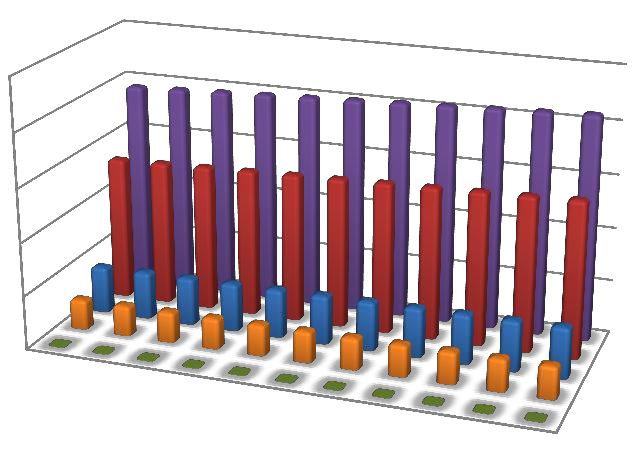 15,0010,005,003,000,00жилые здания, тыс.м3 полив, тыс.м3объекты общественно-делового назначения, тыс.м3 личное подворное хозяйствопромышленные объекты, тыс.м3ГодРис. 12 – Прогноз распределения расходов воды на водоснабжение по типам абонентов Системы горячего водоснабжения в Белозерском сельсовете отсутствуют.Сведения о фактических и планируемых потерях горячей, питьевой, технической воды при ее транспортировке (годовые, среднесуточные значения)Прогноз снижения потерь (табл.20 и диаграмма рис. 13) воды в Белозерском сельсовете со- ставлен с учетом роста общего потребления воды и развитием централизованной системы водо- снабжения в Белозерском сельсовете.Табл. 20 –	Сведения	о	фактических	и	планируемых	потерях	холодной	воды	при	ее транспортировке20,0015,0010,005,003,000,002017.2018.2019.2020.2021.2022.2023.2024.2025.2026.2026.2028Годгодовыегодовые среднесуточные,×10-3Рис. 13 – Сведения о годовых фактических и планируемых потерях холодной водыпри ее транспортировкеПерспективные балансы водоснабжения и водоотведения (общий - баланс подачи и реализации горячей, питьевой, технической воды, территориальный - баланс подачигорячей, питьевой, технической воды по технологическим зонам водоснабжения, структурный - баланс реализации горячей, питьевой, технической воды по группам абонентов)В табл. 21 и на диаграмме рис. 14 представлен перспективный общий баланс подачи и реа- лизации водоснабжения.Табл. 21 – Перспективный общий баланс подачи и реализации водоснабжения50,00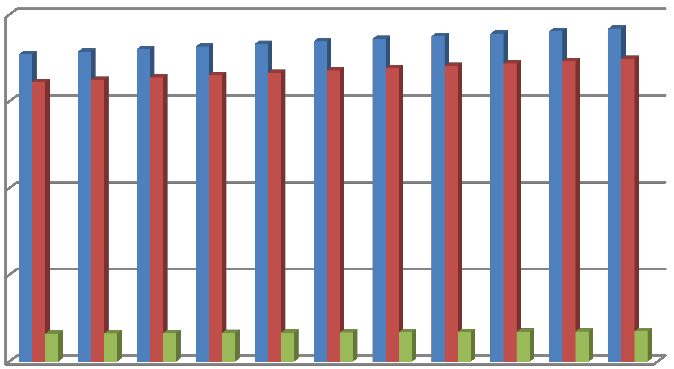 40,0030,0020,000,00Объем поданной воды, тыс.м3Объем реализованной воды, тыс.м3Потери воды, тыс.м32018.2019.2020.2021.2022.2023.2024.2025.2026.2027.2028Рис. 14 – Перспективный общий баланс подачи и реализации водоснабженияВ табл. 22 и на диаграмме рис. 15 приведен перспективный территориальный баланс цен- трализованного водоснабжения.Табл. 22 – Перспективный территориальный баланс водоснабжения50,00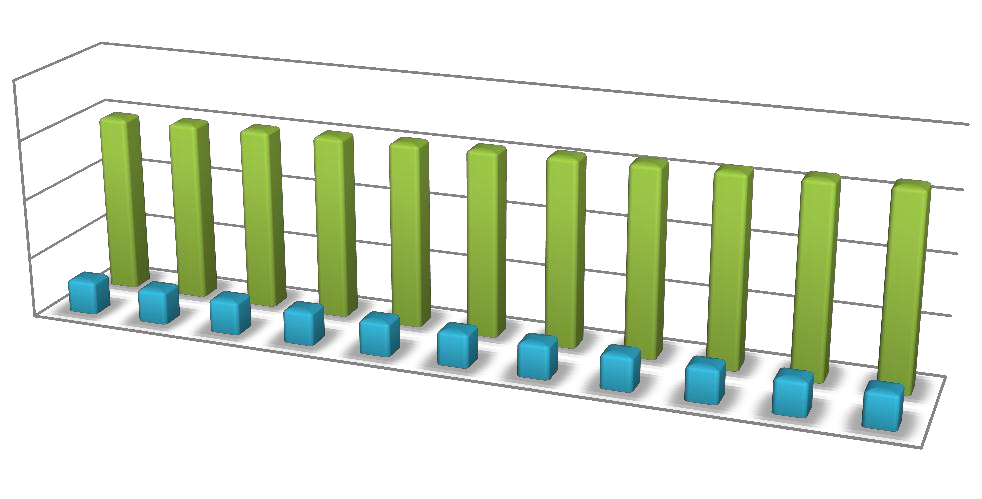 40,0030,0020,000,002018 20192020 20212022 2023 2024 2025Год2026 2027 2028с. Белозерское д. КорюкинаРис. 15 – Перспективный территориальный баланс водоснабженияВ табл. 23 и на диаграмме рис. 16 приведен перспективный структурный баланс водоснаб- жения в Белозерском сельсовете.Табл. 23 – Перспективный структурный баланс водоснабжения60,0050,0040,0030,0025,0020,0015,0010,000,00физические лица, тыс.м3юридические лица, тыс.м3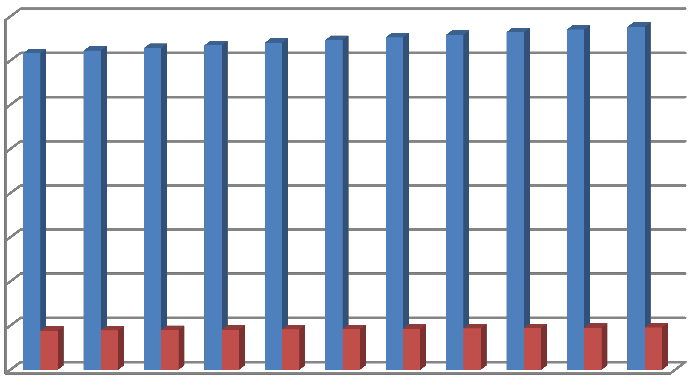 2018.2019.2020.2021.2022.2023.2024.2025 .2026.2027.2028Рис. 16 – Перспективный структурный баланс водоснабженияСистемы горячего водоснабжения в Белозерском сельсовете отсутствуют. Централизованная система водоотведения в Белозерском сельсовете отсутствует (Часть 2).Прогнозные балансы водоотведения через централизованную систему определены исходя из усло- вий реализации централизованного водоотведения в с. Белозерское согласно генеральному плану к 2028 г. Развитие централизованных систем водоотведения в остальных населенных пунктах на расчетный период до 2028 г. не предполагается.65,0050,0045,0040,0035,0030,0025,0020,0015,000,00водоотведение, тыс.м3водоснабжение, тыс.м3	2018.2019.2020.2021.  2022.2023.2024.2025.2026.  20.26.2028Рис. 17– Перспективный баланс централизованного водоснабжения и водоотведенияс. БелозерскоеРасчет требуемой мощности водозаборных и очистных сооружений исходя из данных о перспективном потреблении горячей, питьевой, технической воды и величиныпотерь горячей, питьевой, технической воды при ее транспортировке с указанием требуемых объемов подачи и потребления горячей, питьевой, технической воды, дефицита (резерва) мощностей по технологическим зонам с разбивкой по годамНа основании прогнозных балансов п. 3.9 потребления холодной воды исходя из текущего объема потребления воды населением и его динамики с учетом перспективы развития и изменения состава и структуры застройки, в 2028 году потребность сельсовета в холодной воде должна со- ставить 478,21 м3/сут. против 437,67 м3/сут. в 2017 г.Очистные сооружения (станции биологической и химической очистки) в Белозерском сель- совете отсутствуют. Вода, поступающая в централизованную систему водоснабжения Белозерско- го сельсовета, проходит очистку на станции очистки воды в с. Светлый Дол производительностью 360 м3/сут.Расчет дефицита-резерва требуемой мощности водозаборных и очистных сооружений в со-ответствии с фактическим и ожидаемым потреблением воды приведен в табл. 24.Табл. 24– Расчет дефицита-резерва требуемой мощности водозаборных и очистных сооружений в соответствии с фактическим и ожидаемым потреблением воды600,00500,00400,00300,00200,00100,000,002017.2018.2019.2020.2021.2022.2023.2024.2025.2026.2027.2028Годсреднесуточное потреб- ление, м3среднесуточный водозабор воды, м3Рис. 18 – Соотношение существующей и максимальной мощности водозаборных сооруженийНаименование организации, которая наделена статусом гарантирующейорганизацииГарантирующей организацией планируемого централизованного водоснабжения в границах Белозерского сельсовета является Администрация Белозерского сельсовета Белозерского района Курганской области.Предложения по строительству, реконструкции и модернизации объектов централизованных систем водоснабженияВ виду того, что территория Белозерского сельсовета не имеет зон распространения вечно- мерзлых грунтов, то мероприятия для  решения  задачи  по  предотвращению  замерзания  воды  (п. «е», раздела 10 Постановления Правительства Российской Федерации от 5 сентября 2013 г. № 782 г. Москва «О схемах водоснабжения и водоотведения») в централизованных системах водо- снабжения не требуются.Перечень основных мероприятий по реализации схем водоснабжения с разбивкойпо годамВодоснабжение Белозерского сельсовета осуществляется с использованием подземных вод от существующих источников водоснабжения.Общая потребность в воде на конец расчетного периода (2028 год) должна составить более 478,21 м3/сут.Для обеспечения указанной потребности в воде с учетом 100% подключения всех социаль- но-значимых   объектов   к   централизованной   системе   водоснабжения    в   с.   Белозерское   и д. Корюкина предлагаются мероприятия поэтапного освоения мощностей в соответствии с этапа- ми жилищного строительства и освоения выделяемых площадок под застройку производственных, социально– культурных и рекреационных объектов.В течение 2015-2025 гг. должны быть предусмотрены мероприятия, представленные  в табл. 25.Табл. 25 – Перечень основных мероприятий по реализации схем водоснабженияТехнические обоснования основных мероприятий по реализации схем водоснабжения, в том числе гидрогеологические характеристики потенциальныхисточников водоснабжения, санитарные характеристики источников водоснабжения, а также возможное изменение указанных характеристик в результате реализации мероприятий, предусмотренных схемами водоснабжения и водоотведенияВ соответствии с разделом 10 Постановления Правительства Российской Федерации от 5 сентября 2013 г. № 782 г. Москва «О схемах водоснабжения и водоотведения» обоснование пред-ложений по строительству и реконструкции объектов централизованных систем водоснабжения Белозерского сельсовета направлено на решение задач, приведенных в табл. 26.Табл. 26– Технические обоснования основных мероприятий по реализации схем водоснабженияПланируется замена существующих водоразборных колонок на территории с. Белозерское и д. Корюкина на автоматизированные водозаборные колонки. Дальнейшее расширение зоны цен- трализованного водоснабжения на расчетный период до 2025 года не ожидается.В качестве источников водоснабжения с. Белозерское и д. Корюкина используются три во- дозаборные скважины месторождения «Голубушка». В качестве источников водоснабжения д. Ку- ликово и д. Доможирова используются индивидуальные скважины и колодцы. Дополнительные альтернативные источники водоснабжения Белозерского сельсовета не планируются.Сведения о вновь строящихся, реконструируемых и предлагаемых к выводу из эксплуатации объектах системы водоснабженияПо состоянию на июль 2015 г строящиеся, реконструируемые и предлагаемые к выводу из эксплуатации объекты системы водоснабжения отсутствуют.Сведения о развитии систем диспетчеризации, телемеханизации и систем управления режимами водоснабжения на объектах организаций, осуществляющихводоснабжениеВ Белозерском районе на объектах организаций, осуществляющих водоснабжение, имеются системы диспетчеризации и телемеханизации водоснабжения. Системы управления режимами во- дозабора на индивидуальных скважинах полуавтоматические.Сведения об оснащенности зданий, строений, сооружений приборами учета воды и их применении при осуществлении расчетов за потребленную водуВ настоящий момент 70% жилых домов не имеют индивидуальных приборов учета (ИПУ) воды. Население производит оплату за потребленную воду по установленным нормативам.Описание вариантов маршрутов прохождения трубопроводов (трасс) по территории поселения, городского округа и их обоснованиеНа территории Белозерского сельсовета на расчетный период до 2028 г. прокладка новых водопроводных сетей не предусмотрена.Рекомендации о месте размещения насосных станций, резервуаров, водонапорныхбашенУстановка новых резервуаров и насосных станций не предполагается. Дополнительные сани- тарные зоны и отчуждения сельскохозяйственных территорий на эти мероприятия не требуются.Границы планируемых зон размещения объектов централизованных систем горячего водоснабжения, холодного водоснабженияГраницы планируемых зон размещения объектов централизованных систем холодного во- доснабжения совпадают с границами населенного пункта, в том числе с учетом возможной пер- спективной застройки.Карты (схемы) существующего и планируемого размещения объектов централизованных систем горячего водоснабжения, холодного водоснабженияСхема размещения объектов централизованных систем холодного водоснабжения приведе- на в приложении 1.Сооружение объектов централизованных систем горячего водоснабжения в поселении не планируется.Экологические аспекты мероприятий по строительству, реконструкции и модернизации объектов централизованных систем водоснабженияМеры по предотвращению вредного воздействия на водный бассейн предлагаемых к строительству и реконструкции объектов централизованных систем водоснабжения присбросе (утилизации) промывных водНа территории Белозерского сельсовета сброс (утилизации) промывных вод не осуществ- ляется. Фильтровальные сооружения станций отсутствуют.На территории Белозерского района Курганской области в 2012 году в с. Светлый Дол была введена в работу водоочистительная станция производительностью 360 м3/сутки. В соответствии с технологической схемой очистки, вода из скважин подается в резервуары исходной воды, пройдя узел учета и узел дозирования гипохлорита натрия в составе: емкостей для приготовления реаген- тов, насосов-дозаторов и импульсных расходомеров. Затем вода подается в резервуар исходной воды с компрессором для напорной аэрации, где происходят интенсивные процессы окисления железа кислородом воздуха и удаление этим же воздухом растворенных в воде газов. Затем вода через автоматизированную насосную станцию поступает на фильтр 1 ступени очистки (4 парал- лельно работающих фильтра каталитического обезжелезивания), и далее на фильтр 2 ступени очистки (4 параллельно работающих сорбционных фильтров). Далее вода проходит через блок обеззараживания (три параллельно работающих устройства бактерицидных ламп) и подается по- требителям с. Светлый Дол и с. Полевое, далее поступает в РЧВ насосной станции 2 подъема вс. Белозерское.Согласно генеральному плану Белозерского сельсовета рекомендуется строительство кана- лизационной очистной станции (КОС) в с. Белозерское.Меры по предотвращению вредного воздействия на окружающую среду при реализации мероприятий по снабжению и хранению химических реагентов, используемых вводоподготовке (хлор и др.)Снабжение и хранение химических реагентов, используемых в водоподготовке, на террито- рии Белозерского сельсовета не производится. Склады химических реагентов для прочих целей отсутствуют.Мер по предотвращению вредного воздействия на окружающую среду химическими реа- гентами не требуется.Оценка объемов капитальных вложений в строительство, реконструкцию и модернизацию объектов централизованных систем водоснабженияПлан мероприятий по развитию систем водоснабжения предусматривает первоочередное строительство и последующую реконструкцию существующих объектов системы водоснабжения, указанные ниже в табл. 27. Схема водоснабжения и водоотведения Белозерского сельсовета Белозерского района Курганской областиТабл. 27 – Оценка стоимости основных мероприятий и величины необходимых капитальных вложений в строительство и реконструкцию объектов централизованных систем водоснабженияЦелевые показатели развития централизованных систем водоснабженияВ соответствии с постановлением Правительства РФ от 05.09.2013 №782 «О схемах водо- снабжения и водоотведения» (вместе с «Правилами разработки и утверждения схем водоснабже- ния и водоотведения», «Требованиями к содержанию схем водоснабжения и водоотведения») к целевым показателям развития централизованных систем водоснабжения относятся:показатели качества холодной воды;показатели надежности и бесперебойности водоснабжения;показатели качества обслуживания абонентов;показатели эффективности использования ресурсов, в том числе сокращения потерь воды при транспортировке;соотношение цены реализации мероприятий инвестиционной программы и их эффектив- ности - улучшение качества воды;иные показатели, установленные федеральным органом исполнительной власти, осу- ществляющим функции по выработке государственной политики и нормативно-правовому регу- лированию в сфере жилищно-коммунального хозяйства.Показатели качества соответственно горячей и питьевой водыРеализация мероприятий по повышению качества питьевой воды направлена на обеспече- ние населения эпидемиологически безопасной водой в нужном количестве для удовлетворения хозяйственно-бытовых потребностей, включая потребности коммунальных инфраструктур, систем наружного пожаротушения с разработкой соответствующих технических решений и бизнес- планов по доочистке воды до норм питьевого качества.Реализация предложенных мероприятий позволит к 2028 году увеличить долю населения, употребляющего питьевую воду нормативного качества, соответствующую гигиеническим норма- тивам по органолептическим, химическим и микробиологическим показателям.Долгосрочные целевые программы по повышению качества горячей и питьевой воды Бело- зерского сельсовета отсутствуют.Горячее водоснабжение на территории сельского поселения отсутствует.Показатели надежности и бесперебойности водоснабженияРеализация мероприятий надежности и бесперебойности водоснабжения направлена на со- кращение аварийности систем водопроводно-канализационного комплекса.Долгосрочные целевые программы по повышению надежности и бесперебойности водо- снабжения Белозерского сельсовета отсутствуют.Показатели качества обслуживания абонентовРеализация комплекса организационных мероприятий обслуживания абонентов, направ- ленных на повышение инвестиционной привлекательности организаций коммунального комплек- са, осуществляющих водоснабжение путем совершенствования системы управления сектором во- доснабжения в муниципальных образованиях Курганской области, приведет к увеличению долизаемных средств в общем объеме капитальных вложений в системы водоснабжения, водоотведе- ния и очистки сточных вод.Долгосрочные целевые программы по повышению качества обслуживания абонентов Бело- зерского сельсовета отсутствуют.Показатели эффективности использования ресурсов, в том числе сокращения потерь воды при транспортировкеК целевым показателям эффективности использования ресурсов, в том числе сокращения потерь воды при транспортировке, относится показатели потерь воды при транспортировке.Реализация мероприятий надежности и бесперебойности водоснабжения позволит снизить потери на водопроводных сетях на 1 %.Табл. 28 – Показатели эффективности использования ресурсовСоотношение цены реализации мероприятий инвестиционной программы и их эффективности - улучшение качества водыПоказатель соотношения цены реализации мероприятия и их эффективности приведенный в табл. 29 рассчитан при условии обеспечения рентабельности мероприятий инвестиционной про- граммы со средним сроком окупаемости 4,3 года.Табл. 29 – Соотношение цены реализации мероприятия и их эффективностиИные показатели, установленные федеральным органом исполнительной власти, осуществляющим функции по выработке государственной политики и нормативно-правовому регулированию в сфере жилищно-коммунального хозяйстваИные показатели, установленные федеральным органом исполнительной власти, осуществ- ляющим функции по выработке государственной политики и нормативно-правовому регулирова- нию в сфере жилищно-коммунального хозяйства, отсутствуют.Перечень выявленных бесхозяйных объектов централизованных систем водоснабжения (в случае их выявления) и перечень организаций, уполномоченных на их эксплуатациюНа территории поселения бесхозные объекты централизованных систем водоснабжения от- сутствуют.СХЕМА ВОДООТВЕДЕНИЯ СЕЛЬСКОГО ПОСЕЛЕНИЯСуществующее положение в сфере водоотведения поселенияОписание структуры системы сбора, очистки и отведения сточных вод на территории поселения, городского округа и деление территории поселения, городского округана эксплуатационные зоныВ Белозерском сельсовете централизованная канализация не развита, канализационные се- ти и очистные сооружения отсутствуют. В Белозерском сельсовете действует выгребная канализа- ция с вывозом сточных вод специальным автотранспортом.Фильтрация из выгребных колодцев повышает уровень грунтовых вод, загрязняет их. Тех- ническое состояние выгребных колодцев и их объем не обеспечивает стабильной и безаварийной работы по канализированию сточных вод.В Белозерском сельсовете нет очистных сооружений для сбрасываемых бытовых стоков, поэтому водоотведение сточных вод коммунальной сферы населённых пунктов производится в низменные части окрестностей (как правило, болота). Процент оснащенности внутренней систе- мой канализации не превышает 30 %.Производственные и бытовые сточные воды не разделяются.Для отведения поверхностных вод используется открытая сеть, состоящая, преимуще- ственно, из придорожных канав. Дождевые и талые сточные воды не очищаются и удаляются в близлежащие водоемы.Описание результатов технического обследования централизованной системы водоотведения, включая описание существующих канализационных очистных сооружений, в том числе оценку соответствия применяемой технологической схемы очистки сточных водтребованиям обеспечения нормативов качества очистки сточных вод, определение существующего дефицита (резерва) мощностей сооружений и описание локальных очистных сооружений, создаваемых абонентамиЦентрализованная система водоотведения в Белозерском сельсовете отсутствует.В Белозерском сельсовете нет очистных сооружений для сбрасываемых бытовых стоков, поэтому водоотведение сточных вод коммунальной сферы населённых пунктов производится в низменные части окрестностей.Существующий дефицит мощностей очистных сооружений составляет 100%.Описание технологических зон водоотведения, зон централизованного и нецентрализованного водоотведения (территорий, на которых водоотведениеосуществляется с использованием централизованных и нецентрализованных систем водоотведения) и перечень централизованных систем водоотведенияЦентрализованные системы водоотведения в Белозерском сельсовете отсутствуют.В Белозерском сельсовете нецентрализованное водоотведение представлено выгребными ямами и надворными уборными.Отвод сточных бытовых и производственных вод с территории производится вывозом ас- сенизаторскими машинами организации ООО «Коммунальный сервис» и другими частными пред- принимателями.Описание технической возможности утилизации осадков сточных вод на очистных сооружениях существующей централизованной системы водоотведенияЦентрализованные системы водоотведения в Белозерском сельсовете отсутствуют.Техническая возможность утилизации осадков сточных вод отсутствует, так как очистных сооружений на территории сельского поселения нет. Локальные очистные сооружения отсутству- ют.Описание состояния и функционирования канализационных коллекторов и сетей, сооружений на них, включая оценку их износа и определение возможности обеспечения отвода и очистки сточных вод на существующих объектах централизованной системыводоотведенияЦентрализованные системы водоотведения в Белозерском сельсовете отсутствуют. Муниципальные канализационные коллекторы и сети в Белозерском сельсовете отсутству-ют.Оценка безопасности и надежности объектов централизованной системы водоотведения и их управляемостиЦентрализованные системы водоотведения в Белозерском сельсовете отсутствуют.Для вновь прокладываемых участков канализационных трубопроводов наиболее надежным и долговечным материалом является полиэтилен. Этот материал выдерживает ударные нагрузки при резком изменении давления в трубопроводе, является стойким к электрохимической коррозии. Безопасность водоотведения может быть реализована путем строительства биологических очистных сооружений канализации, например, аэротехники. Причем для исключения нарушения биохимических процессов при эксплуатации канализационных очистных сооружений необходимо устранить возможные перебои в энергоснабжении, поступление токсичных веществ, ингибирую-щих процесс биологической очистки.Важным способом повышения надежности очистных сооружений (особенно в условиях экономии энергоресурсов) является внедрение автоматического регулирования технологического процесса.Реализуя комплекс мероприятий, направленных на повышение надежности системы водо- отведения, обеспечивается устойчивая работа системы канализации поселения.Оценка воздействия сбросов сточных вод через централизованную систему водоотведения на окружающую средуЦентрализованные системы водоотведения в Белозерском сельсовете отсутствуют.Все хозяйственно-бытовые и производственные сточные воды по системе, состоящей из индивидуальных септиков и надворных уборных, отводятся без очистки биологическими очист-ными сооружениями. Поверхностно-ливневые сточные воды не организованы. Специальные кана- лы и лотки – отсутствуют.Сточные воды не проходят механического и химического обеззараживания.Описание территорий сельского поселения, не охваченных централизованнойсистемой водоотведенияНа июль 2015 г. к территориям сельского поселения, не охваченным централизованной си- стемой водоотведения, относятся все районы Белозерского сельсовета.На территории с. Белозерское системы водоотведения представлены индивидуальными вы- гребами или надворными уборными. Удаление сточных вод из выгребов осуществляется вывозом ассенизаторскими машинами.Описание существующих технических и технологических проблем системы водоотведения поселения, городского округаК техническим проблемам системы водоотведения поселения относятся:отсутствие централизованной системы водоотведения;отсутствие открытых водостоков (каналов, лотков и кюветов) для отведения дождевых и талых вод, приводящих к подтоплению территории.К технологическим проблемам системы водоотведения поселения можно отнести:отсутствие технологических устройств очистки воды;отсутствие разделения бытовых и производственных сточных вод;отсутствие возможности повторного использования очищенной воды в качестве техниче-ской.Основные проблемы функционирования системы водоотведения:отсутствие КНС;отсутствие муниципальных канализационных сетей;отсутствие технологического оборудования;отсутствие резерва мощности;низкая степень автоматизации производственных процессов;применяемые технологии не обеспечивают очистку стоков до значений предельно допу-стимой концентрации по меди, фосфатам, азоту;отсутствие коллекторов;отсутствие люков.Анализ состояния системы водоотведения выявил ряд проблем, носящих системный харак- тер и оказывающих решающее влияние как на обеспечение отдельных качественных и количе- ственных параметров, так и на работоспособность системы в целом: отсутствие зданий, сооруже- ний, оборудования, канализационных сетей, применение устаревших технологий (в том числе эко- логически опасных), отсутствие энергоэффективного оборудования, отсутствие автоматизации производственных процессов.Балансы сточных вод в системе водоотведенияБаланс поступления сточных вод в централизованную систему водоотведения и отведения стоков по технологическим зонам водоотведенияЦентрализованная система водоотведения в Белозерском сельсовете отсутствует.Оценку фактического притока неорганизованного стока (сточных вод, поступающих по поверхности рельефа местности) по технологическим зонамводоотведенияОценка фактического притока сточных вод, поступающих по поверхности рельефа местно- сти (дождевые и талые воды) и являющихся неорганизованным стоком, выполнена согласно дан- ным среднегодовых осадков на территории России и генерального плана поселения.Для Белозерского сельсовета среднегодовые атмосферные осадки составляют 366 мм/год.Табл. 30 – Оценка фактического притока неорганизованного стока дождевых осадковСведения об оснащенности зданий, строений, сооружений приборами учета принимаемых сточных вод и их применении при осуществлении коммерческих расчетовУстройства для замера расхода сбрасываемых сточных вод в Белозерском сельсовете, как в индивидуальных системах водоотведения жилых домов населения, так и зданиях общественно- политического назначения – отсутствуют.Результаты ретроспективного анализа за последние 10 лет балансов поступления сточных вод в централизованную систему водоотведения по технологическим зонамводоотведения и по поселениям, городским округам с выделением зон дефицитов и резервов производственных мощностейЦентрализованная система водоотведения в Белозерском сельсовете отсутствует.Прогнозные балансы поступления сточных вод в централизованную систему водоотведения и отведения стоков по технологическим зонам водоотведения на срок неменее 10 лет с учетом различных сценариев развития поселений, городских округовЦентрализованная система водоотведения в Белозерском сельсовете отсутствует.Согласно генеральному плану ожидается строительство централизованной системы водо- отведения в с. Белозерское с 2020 г. Развитие централизованных систем водоотведения в осталь- ных населенных пунктах на расчетный период не предполагается.Расчетные расходы сточных вод, как и расходы холодной воды, определены исходя из сте- пени благоустройства жилой застройки и сохраняемого жилого фонда. При этом в соответствии со СНиП 2.04.03-85, удельные нормы водоотведения принимаются равными нормам водопотребле- ния, без учета полива.Прогнозные балансы поступления сточных вод в централизованную и нецентрализованную систему водоотведения и отведения стоков приведены в табл. 31 и 32.Табл. 31– Прогнозные балансы поступления сточных вод в централизованную систему водоотведения и отведения стоков по технологическим зонам водоотведения*- После ввода в эксплуатацию централизованной системы водоотведения в с. Белозерское Табл. 32 – Прогнозные балансы поступления сточных вод в нецентрализованную системуводоотведения и отведения стоков по технологическим зонам водоотведения*- После ввода в эксплуатацию централизованной системы водоотведения в с. БелозерскоеПрогноз объема сточных водРасчетные расходы сточных вод, как и расходы воды, определены исходя из степени благо- устройства жилой застройки и сохраняемого жилого фонда, а также с перспективной застройки территории с оснащением системами водоснабжения.При этом, в соответствии со СНиП 2.04.03-85, удельные нормы водоотведения принимают- ся равными нормам водопотребления, без учета полива.Сведения о фактическом и ожидаемом поступлении сточных вод в централизованную систему водоотведенияЦентрализованная система водоотведения в Белозерском сельсовете отсутствует. Развитие централизованной системы водоотведения планируется с 2020 г. в с. Белозерское.Сведения о фактическом и ожидаемом поступлении сточных вод в централизованную си- стему водоотведения в Белозерском сельсовете приведены в табл. 33.Табл. 33 –	Сведения	о	фактическом	и	ожидаемом	поступлении	сточных	вод	в централизованную систему водоотведения в Белозерском сельсовете*- После ввода в эксплуатацию централизованной системы водоотведения в с. БелозерскоеОписание структуры централизованной системы водоотведения (эксплуатационные и технологические зоны)Централизованная система водоотведения в Белозерском сельсовете отсутствует.К концу расчетного периода территория Белозерского сельсовета будет разделена на не- сколько технологических зон: зона централизованного водоотведения в с. Белозерское с КНС и зоны нецентрализованного водоотведения, представленные выгребными ямами и индивидуаль- ными уборными.Расчет требуемой мощности очистных сооружений исходя из данных о расчетном расходе сточных вод, дефицита (резерва) мощностей по технологическим зонамсооружений водоотведения с разбивкой по годамРасчет требуемой мощности очистных сооружений в Белозерском сельсовете приведен в табл. 35.Табл. 35 – Расчет требуемой мощности очистных сооружений в Белозерском сельсовете*- После ввода в эксплуатацию централизованной системы водоотведения в с. Белозерское100,00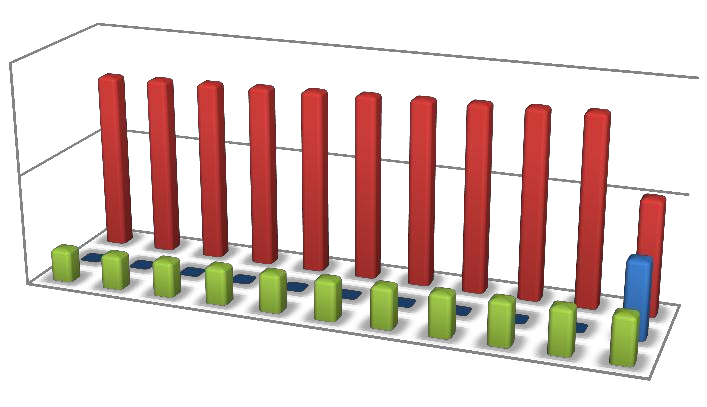 50,000,00выгребные ямы с. Белозерское, тыс.м3 кнс с. Белозерское, тыс.м3выгребные ямы д. Корюкина, тыс.м3ГодРис. 19 – Требуемая мощность очистных сооруженийРезультаты анализа гидравлических режимов и режимов работы элементов централизованной системы водоотведенияЦентрализованная система водоотведения в Белозерском сельсовете отсутствует.Анализ резервов производственных мощностей очистных сооружений системы водоотведения и возможности расширения зоны их действияВ настоящее время наблюдается 100 % дефицит производственных мощностей очистных сооружений системы водоотведения. Очистных сооружений в поселении нет.Согласно генеральному плану к 2028 г. планируется строительство КОС в Белозерском сельсовете западнее с. Белозерское, куда будут свозиться все сточные воды с территории Белозер- ского сельсовета.Табл. 36– Расчет требуемой мощности очистных сооружений в с. БелозерскоеПредложения по строительству, реконструкции и модернизации (техническому перевооружению) объектов централизованной системы водоотведенияМероприятия сформированы с учетом потребности Белозерского района Курганской обла- сти в услугах водоотведения, требуемым уровнем качества и надежности работы системы водоот- ведения при соразмерных затратах и экологических последствиях. Реализация плана мероприятий Программы по развитию систем водоотведения позволит:повысит доступность населения к услугам водоотведения;построить 4000 м канализационных сетей для всех социально-значимых объектов и мно- гоквартирных домов в с. Белозерское;обеспечить низкую аварийность на канализационных сетях;обеспечить надежность и бесперебойность работы объектов водоотведения;улучшить качественные показатели услуги водоотведения;осуществить выполнение природоохранных и энергосберегающих мероприятий;улучшить техническое состояние объектов жилищно-коммунального комплекса, повысить качество предоставляемых услуг и надежность функционирования систем жилищно- коммунального комплекса за счет высокой надежности объектов инженерной инфраструктуры и систем жизнеобеспечения;сдержать рост себестоимости жилищно-коммунальных услуг.Основные направления, принципы, задачи и целевые показатели развития централизованной системы водоотведенияОсновные направления развития централизованной системы водоотведения связаны с реа- лизацией государственной политики в сфере водоотведения, направленной на обеспечение охраны здоровья населения и улучшения качества жизни населения путем обеспечения бесперебойного и качественного водоотведения, снижение негативного воздействия на водные объекты путем по- вышения качества очистки сточных вод, обеспечение доступности услуг водоотведения для або- нентов за счет развития централизованной системы водоотведения.Принципами развития централизованной системы водоотведения являются:постоянное улучшение качества предоставления услуг водоотведения потребителям (або- нентам);удовлетворение потребности в обеспечении услугой водоотведения новых объектов капи- тального строительства;постоянное совершенствование системы водоотведения путем планирования, реализации, проверки и корректировки технических решений и мероприятий.Основными задачами развития системы водоотведения являются:строительство КНС в с. Белозерское;строительство КОС в с. Белозерское;строительство сетей и сооружений для отведения сточных вод;обеспечение доступа к услугам водоотведения социально-значимых потребителей;повышение энергетической эффективности системы водоотведения.В соответствии с постановлением Правительства РФ от 05.09.2013 №782 «О схемах водо- снабжения и водоотведения» (вместе с «Правилами разработки и утверждения схем водоснабже- ния и водоотведения», «Требованиями к содержанию схем водоснабжения и водоотведения») к целевым показателям развития централизованных систем водоотведения относятся:показатели надежности и бесперебойности водоотведения;показатели качества обслуживания абонентов;показатели качества очистки сточных вод;показатели эффективности использования ресурсов при транспортировке сточных вод;соотношение цены реализации мероприятий инвестиционной программы и их эффектив- ности - улучшение качества очистки сточных вод;иные показатели, установленные федеральным органом исполнительной власти, осу- ществляющим функции по выработке государственной политики и нормативно-правовому регу- лированию в сфере жилищно-коммунального хозяйства.Перечень основных мероприятий по реализации схем водоотведения с разбивкой по годам, включая технические обоснования этих мероприятийТабл. 37 – Перечень основных мероприятий по реализации схем водоотведенияТехническими обоснованиями мероприятий табл. 37 являются:дальнейшее возможное перспективное обеспечение надежности водоотведения путем ор- ганизации возможности перераспределения потоков сточных вод между технологическими зонами сооружений водоотведения, после окончания срока окупаемости предложений;сокращение сбросов и возможная организация возврата очищенных сточных вод на тех- нические нужды.возможная организация централизованного водоотведения на всех территориях поселе-ния.Технические обоснования основных мероприятий по реализации схемводоотведенияТабл. 38 – Технические обоснования возможных основных мероприятий по реализации схем водоотведенияОбеспечение надежности водоотведения путем организации возможности перераспределе- ния потоков сточных вод между технологическими зонами сооружений водоотведения не преду- сматривается.Сведения о вновь строящихся, реконструируемых и предлагаемых к выводу из эксплуатации объектах централизованной системы водоотведенияЦентрализованная система водоотведения в Белозерском сельсовете отсутствует.Вновь строящиеся, реконструируемые и предлагаемые к выводу из эксплуатации объекты централизованной системы водоотведения отсутствуют.К концу расчетного периода планируется строительство КНС в с. Белозерское.Сведения о развитии систем диспетчеризации, телемеханизации и об автоматизированных системах управления режимами водоотведения на объектахорганизаций, осуществляющих водоотведениеЦентрализованная система водоотведения в Белозерском сельсовете отсутствует.Системы диспетчеризации, телемеханизации и автоматизированные системы управления режимами водоотведения отсутствуют. Установка систем диспетчеризации, телемеханизации и автоматизированных систем управления режимами водоотведения по генеральному плану разви- тия поселения не предполагается.Описание вариантов маршрутов прохождения трубопроводов (трасс) по территории поселения, городского округа, расположения намечаемых площадок подстроительство сооружений водоотведения и их обоснованиеПредполагается строительство  новых  канализационных  сетей  протяженностью  4  км  в  с. Белозерское по ул. Ленина, ул. К Маркса, ул. Коммунаров и ул. Строителей.4.7 Границы и характеристики охранных зон сетей и сооружений централизованнойсистемы водоотведенияНормативная санитарно-защитная зона для очистных сооружений – 150 м достаточна для реализации проекта сооружения КОС западнее с. Белозерское.Прокладка сетей планируется вдоль существующей дороги между выгребами и самой до-рогой с. Белозерское.4.8. Границы планируемых зон размещения объектов централизованной системыводоотведенияПланируемой зоной размещения КОС является территория западнее с. Белозерское.Экологические аспекты мероприятий по строительству и реконструкции объектов централизованной системы водоотведенияСведения о мероприятиях, содержащихся в планах по снижению сбросов загрязняющих веществ, иных веществ и микроорганизмов в поверхностные водные объекты,подземные водные объекты и на водозаборные площадиНеобходимые меры по предотвращению вредного воздействия на водный бассейн при сбросе сточных вод – это снижение массы сброса загрязняющих веществ и микроорганизмов до наиболее жестких нормативов качества воды из числа установленных. Для этого необходимо со- оружение централизованной системы водоотведения и очистных сооружений с внедрением новых технологий. Однако развитие и строительство объектов централизованной системы водоотведения в генеральном плане поселения не предполагается в ближайшие 10 лет. Наиболее вероятным и оп- тимистичным сценарием будет являться установка автономных систем водоотведения и очистки стоков (для каждого дома, либо для группы домов).Для достижения нормативных показателей качества воды в водоеме после узла биологиче- ской очистки возможно внедрение сооружений доочистки сточных вод (механические фильтры).Предлагается следующая схема канализования Белозерского сельсовета: все хозяйственно- бытовые стоки и производственные стоки после локальной очистки, поступают в водонепроница- емые железобетонные выгреба, откуда спецмашиной вывозятся на очистные канализационные со- оружения. После очистки сточные воды можно сбрасывать в ближайший водоем, либо использо- вать на земледельческих полях орошения.Очистка сбрасываемых стоков выполняется до нормативных данных, диктуемых водоемом- приемником или водотоком.В животноводческих помещениях канализация не предусматривается, удаление жижи про- изводится в жижесборники с последующим вывозом на поля в качестве удобрения.Для уменьшения количества выгребов от предприятий и общественных зданий, запроекти- рована канализационная сеть с объединением объектов канализования в один выгреб. Выгреба предусмотрены емкостью 50-90 м3 и рассчитаны на 3-х суточное хранение стоков. Коллектора за- проектированы из гофрированных полипропиленовых труб не менее Ø160 мм.В соответствии с требованиями СанПиН 2.1.5.980-00 «Гигиенические требования к охране поверхностных вод» все очищенные сточные воды перед сбросом в водоем обеззараживаются ги- похлоритом натрия. Также можно рассмотреть вариант применения УФ-оборудования, что позво-лит повысить эффективность обеззараживания сточных вод и исключит попадание хлорорганиче- ских веществ в близлежащие водные объекты.Сведения о применении методов, безопасных для окружающей среды, при утилизации осадков сточных водТрадиционные физико-химические методы переработки сточных вод приводят к образова- нию значительного количества твердых отходов. Некоторая их часть накапливается уже на пер- вичной стадии осаждения, а остальные обусловлены приростом биомассы за счет биологического окисления углеродсодержащих компонентов в сточных водах. Твердые отходы изначально суще- ствуют в виде различных суспензий с содержанием твердых компонентов от 1 до 10%. По этой причине процессам выделения, переработки и ликвидации ила стоков следует уделять особое внимание при проектировании и эксплуатации любого предприятия по переработке сточных вод.Для уменьшения и исключения отрицательного воздействия на окружающую среду преду- сматривается уменьшение объема твердых бытовых отходов с решеток и осадков сточных вод пу- тем модернизации бункера приема отходов и приобретения пресса – отходов, а также модерниза- ция насосного оборудования.Для приготовления компоста марки «БИОКОМПОСТ «В» в соответствии с ТУ 0135-002- 03261072-2007 из обезвоженного осадка сточных вод, предусмотрено строительство дополнитель- ной площадки компостирования. Это позволит использовать весь объем образующегося осадка для приготовления компоста (продукта) и использовать его применения в зеленом хозяйстве, для окультуривания истощенных почв в качестве органического удобрения, рекультивации свалок твердых бытовых отходов и т.д.Оценка потребности в капитальных вложениях в строительство, реконструкцию и модернизацию объектов централизованной системы водоотведенияТабл. 39 –	Оценка	потребности	в	капитальных	вложениях	в	строительство	объектов централизованной системы водоотведенияЦелевые показатели развития централизованной системы водоотведенияВ соответствии с постановлением Правительства РФ от 05.09.2013 №782 «О схемах водо- снабжения и водоотведения» (вместе с «Правилами разработки и утверждения схем водоснабже- ния и водоотведения», «Требованиями к содержанию схем водоснабжения и водоотведения») к целевым показателям развития централизованных систем водоотведения относятся:показатели надежности и бесперебойности водоснабжения;показатели качества обслуживания абонентов;показатели качества очистки сточных вод;показатели эффективности использования ресурсов при транспортировке сточных вод;соотношение цены реализации мероприятий инвестиционной программы и их эффектив- ности - улучшение качества воды;иные показатели, установленные федеральным органом исполнительной власти, осу- ществляющим функции по выработке государственной политики и нормативно-правовому регу- лированию в сфере жилищно-коммунального хозяйства.Перечень выявленных бесхозяйных объектов централизованной системы водоотведения (в случае их выявления) и перечень организаций, уполномоченных на их эксплуатациюБесхозяйные объекты централизованной системы водоотведения на территории Белозер- ского сельсовета отсутствуют.Приложение 1. Схемы водоснабжения и водоотведения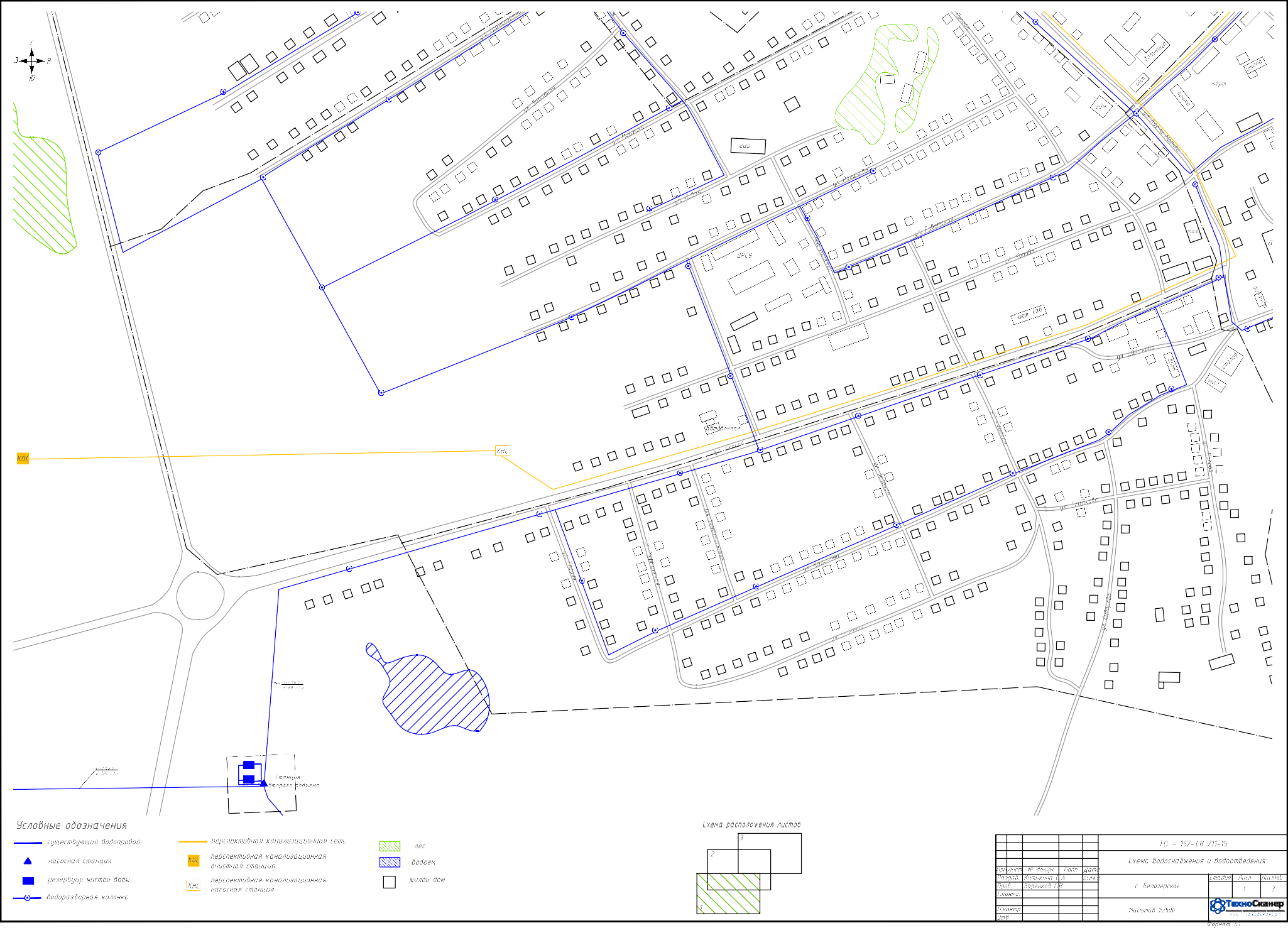 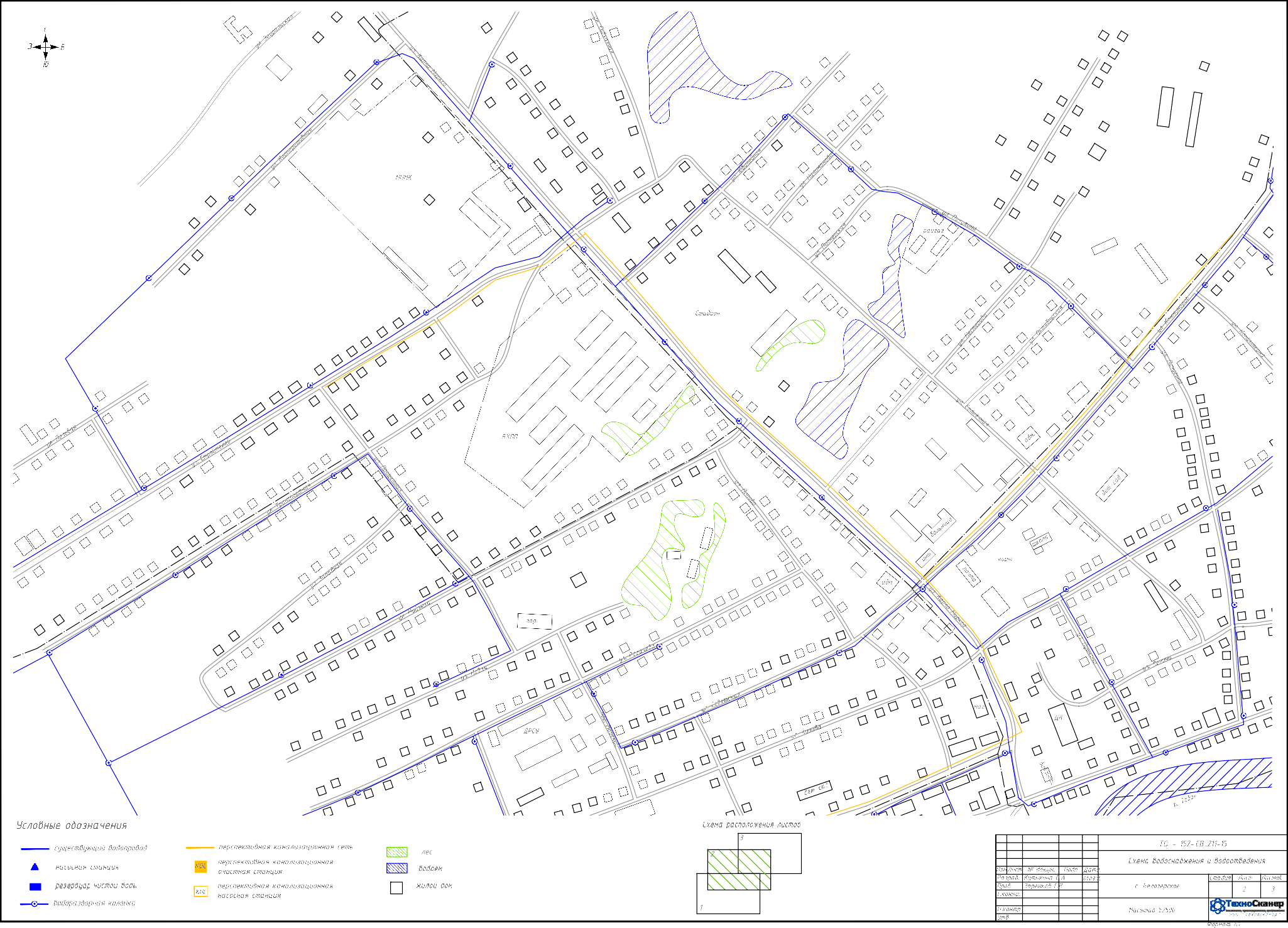 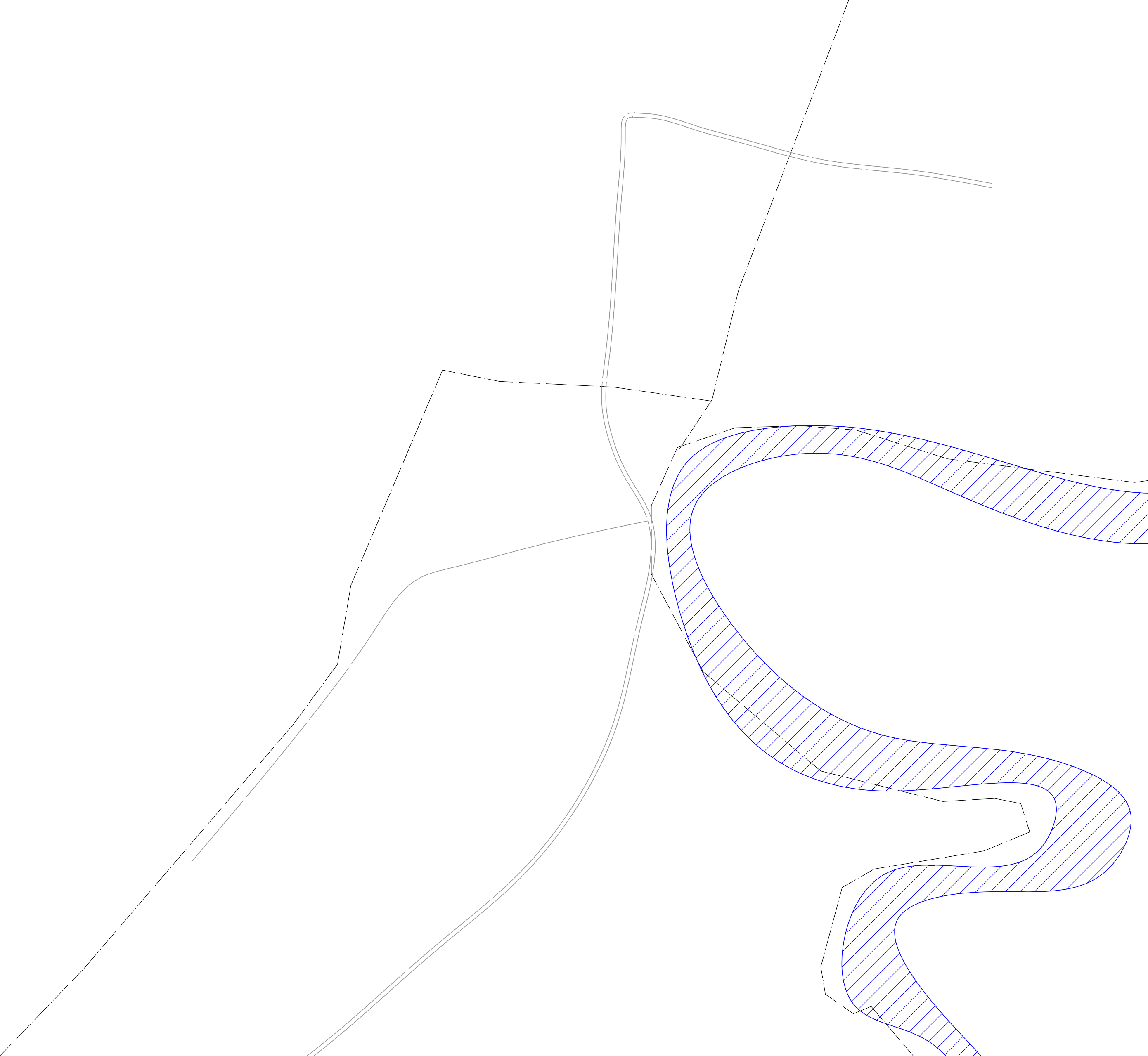 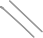 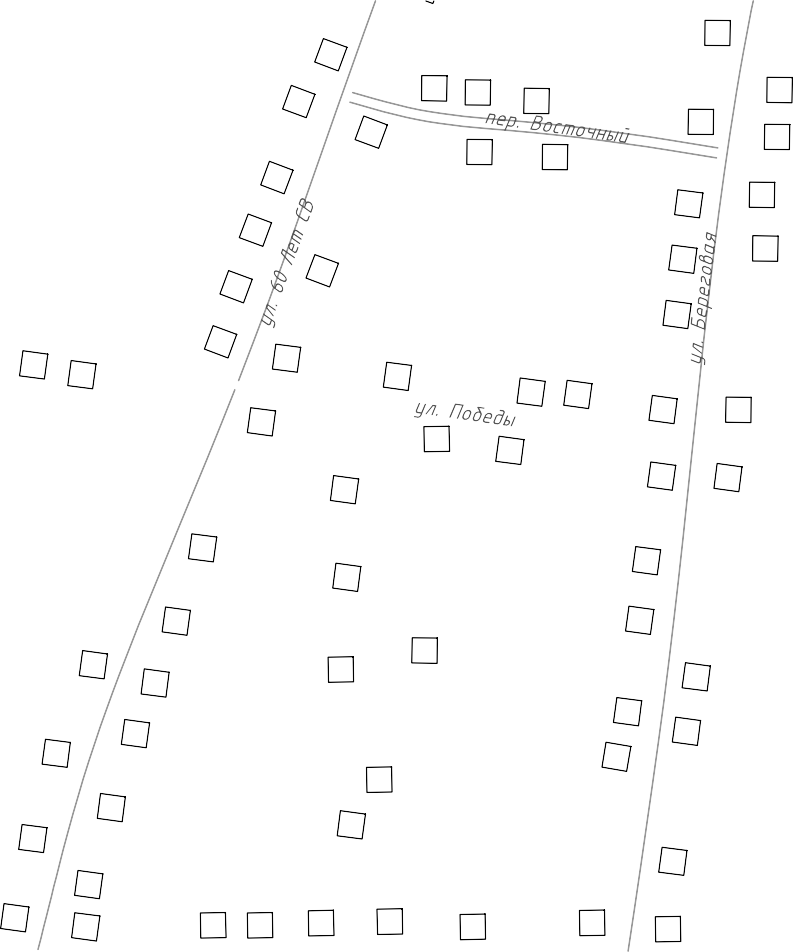 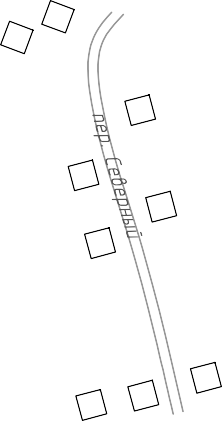 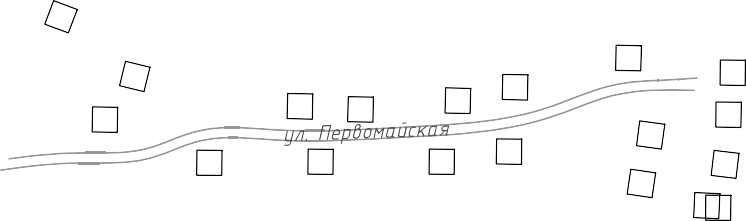 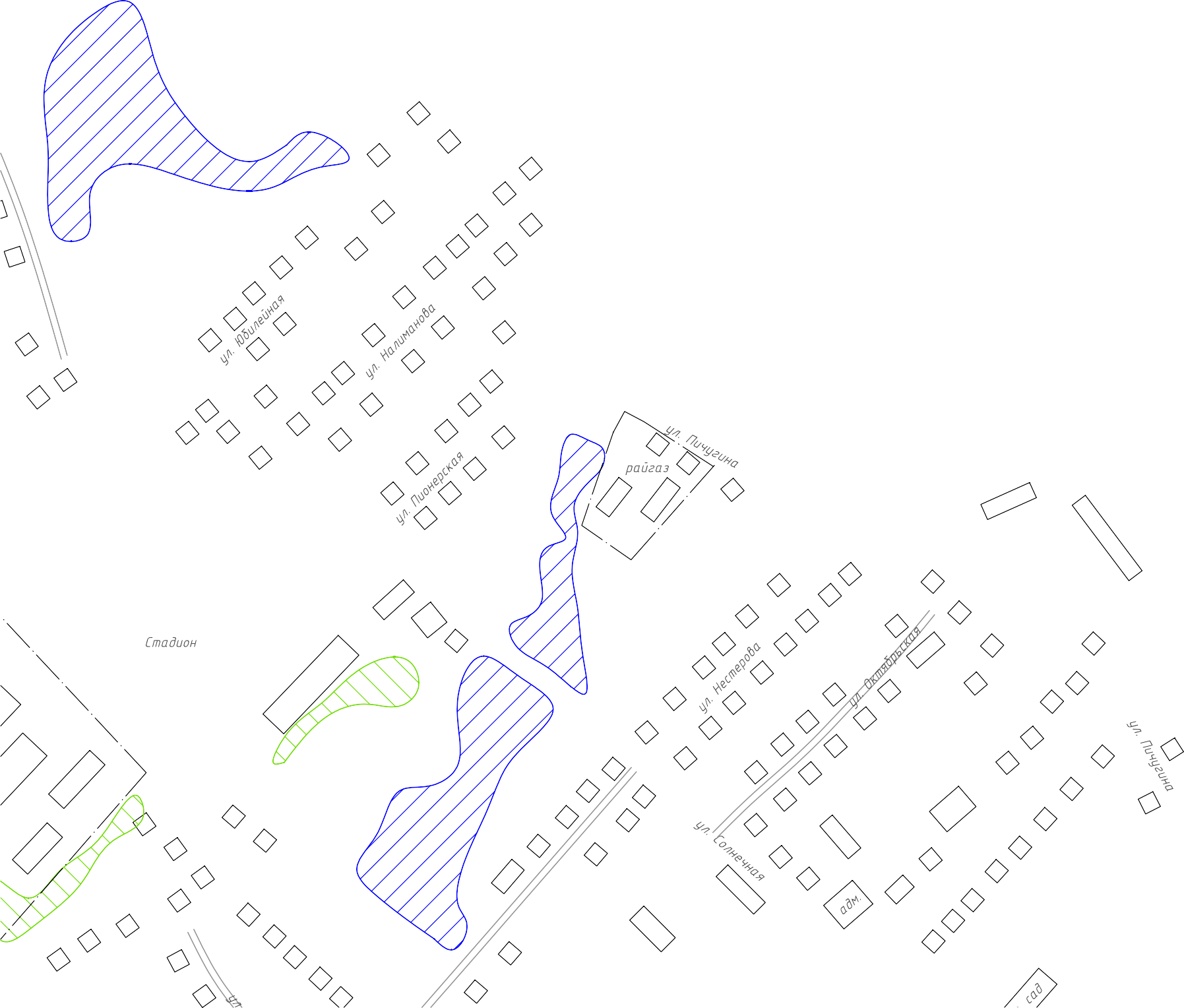 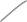 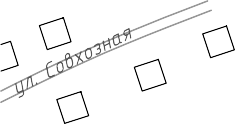 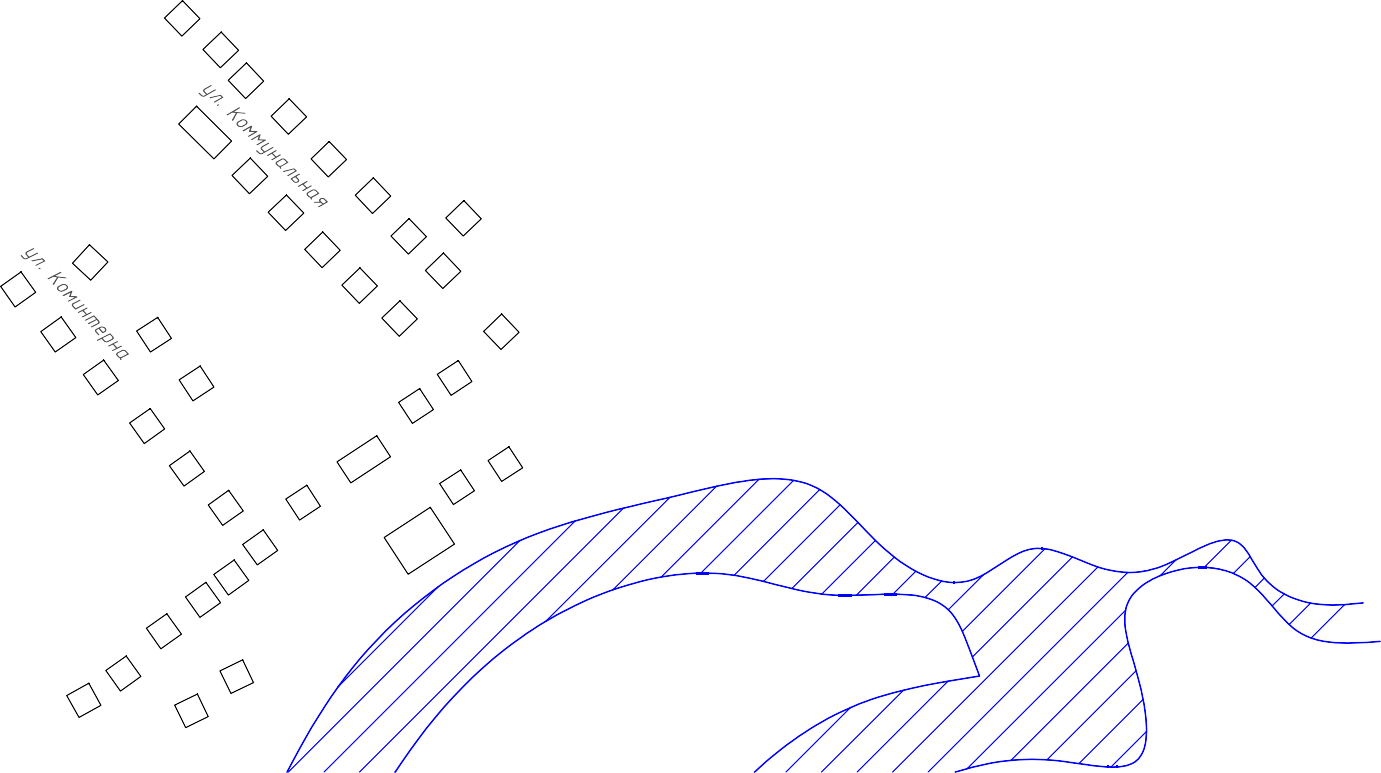 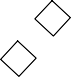 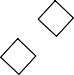 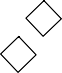 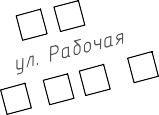 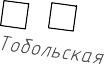 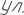 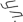 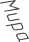 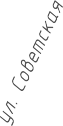 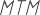 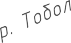 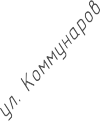 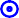 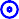 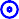 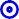 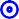 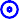 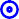 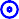 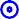 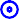 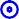 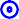 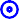 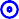 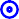 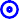 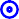 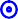 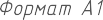 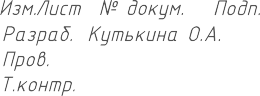 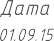 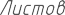 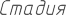 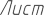 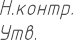 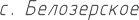 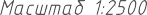 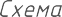 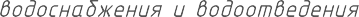 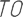 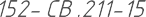 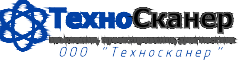 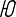 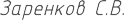 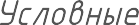 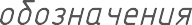 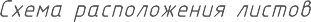 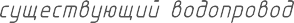 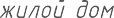 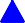 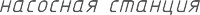 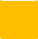 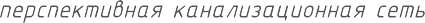 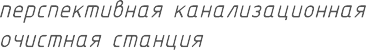 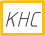 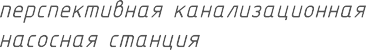 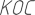 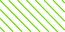 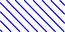 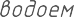 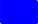 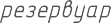 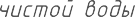 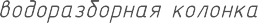 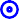 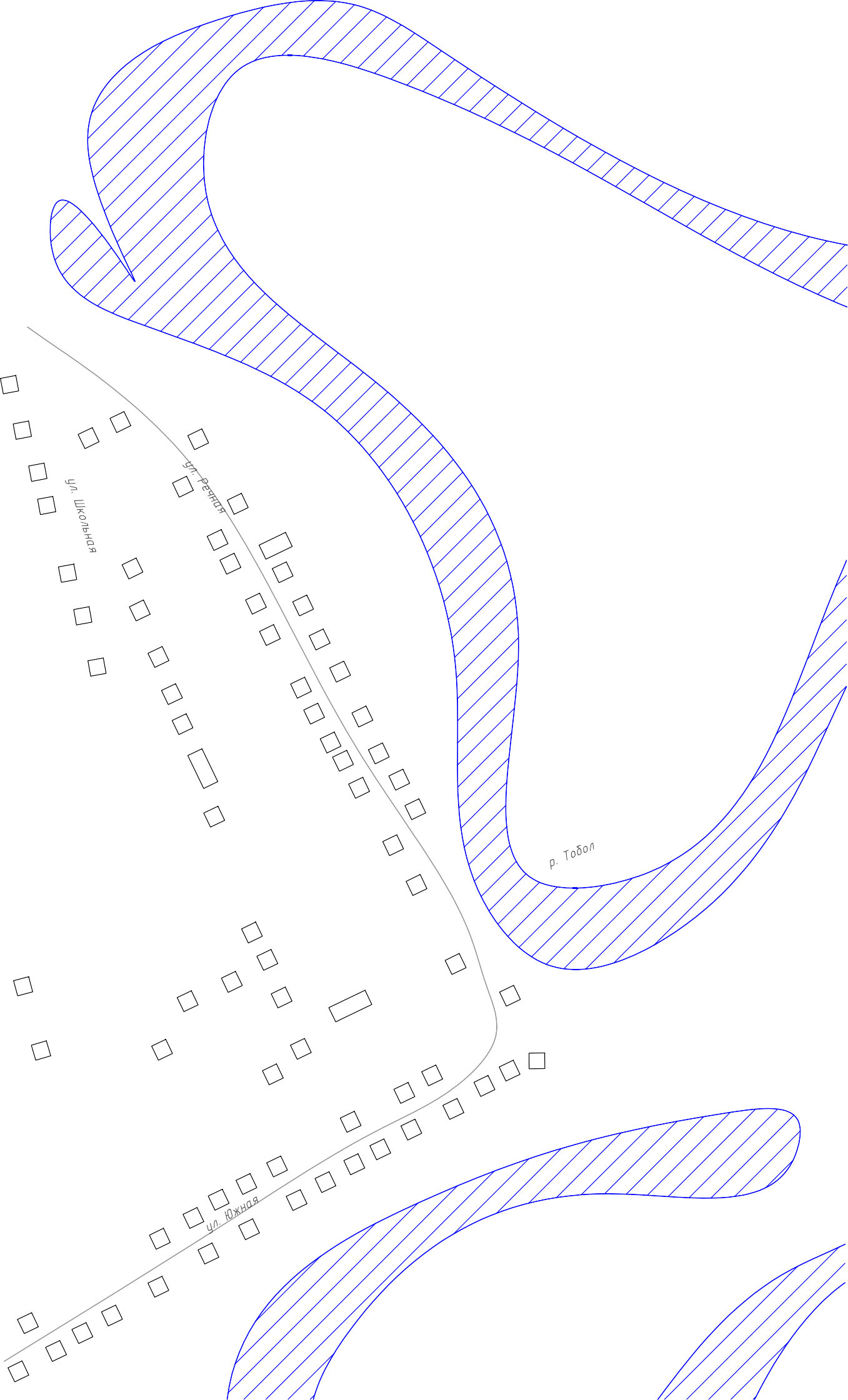 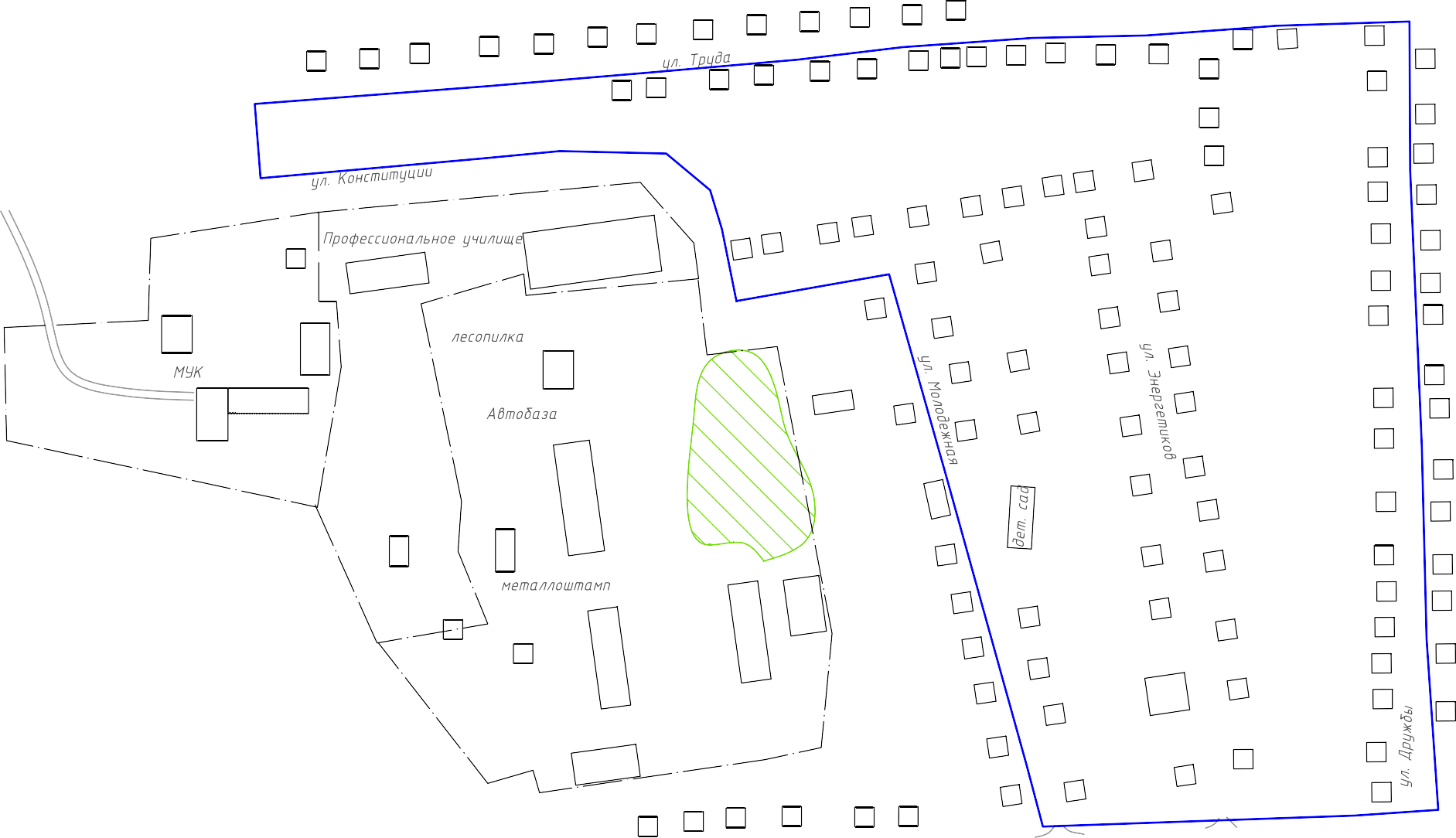 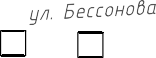 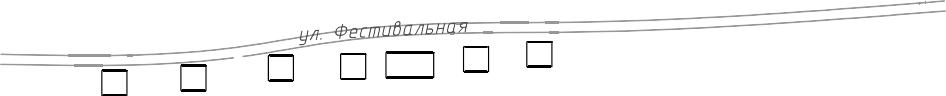 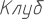 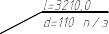 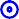 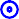 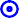 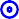 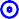 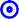 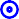 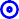 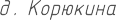 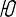 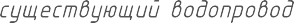 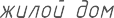 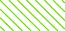 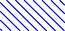 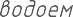 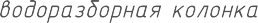 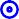 Система водоснаб-жения НаселенныйпунктКонструкцияСтепень развитостиТипОбеспечиваемые функцииНазначениес. БелозерскоеЗакольцован- наяразвитаяцентрализо- ванная объ- единеннаяпитьевые,хозяйственные,тушение пожаров,полив приусадеб- ных участковхозяйственно- питьевая, противопожарнаяд. КорюкинаЗакольцован- наяразвитаяцентрализо- ванная объ- единеннаяпитьевые,хозяйственные,тушение пожаров,полив приусадеб- ных участковхозяйственно- питьевая, противопожарнаяд. Куликово-----д. Доможирова-----№ ппПлощадьНаселен- ный пунктОбщая, ГаБез централизованной системы водоснабженияБез централизованной системы водоснабжения№ ппПлощадьНаселен- ный пунктОбщая, ГаГа(% от общ.)1.с. Белозерское451,5045,0010,0%2.д. Корюкина98,0015,0015,3%3.д. Куликово66,9066,90100,0%4.д. Доможирова44,244,20100,0%ВсегоВсего660,60171,1025,9%№ п/пПлощадьТехнологи- ческая зонаОбщая, ГаС централизованной системой водоснабженияС централизованной системой водоснабжения№ п/пПлощадьТехнологи- ческая зонаОбщая, ГаГа(% от общ.)1.с. Белозерское451,50406,5090,0%2.д. Корюкина98,0083,0084,7%3.д. Куликово66,900,000,0%4.д. Доможирова44,20,000,0%ВсегоВсего660,60489,5074,1%№ п/п.Определяемые показателиЕдиница измеренияГигиенический нормативРезультаты лабораторного анализа проб вод в централизованной системе водоснаб-жения в июле 2012 г.Результаты лабораторного анализа проб вод в централизованной системе водоснаб-жения в июле 2012 г.№ п/п.Определяемые показателиЕдиница измеренияГигиенический нормативРезультат анализаНД на методы иссле- дований1234561Запахбаллы20/1ГОСТ 3351-742Цветностьградусы202,2ГОСТ Р 52769-20073Привкусбаллы21ГОСТ 3351-744Мутностьмг/дм31,5Менее 0,5ГОСТ 3351-745Водородный показа-тельрН6-96,6ПНДФ14.1:2:3:4.121-976Общая минерализациямг/дм31000580,0ГОСТ 18164-727Окисляемостьмг/дм351,8ПНД Ф 14.1:2:4.154-998Общая жёсткостьмг-экв./дм371,5ГОСТ Р 52407-20059Нитраты (по NO3)мг/дм345Менее 0,05ГОСТ 18826-7310Аммиак (по NН4)мг/дм31,5Менее 0,05ГОСТ 4192-8211Нитриты (по NO2)мг/дм33,3Менее 0,03ГОСТ 4192-8212Хлоридымг/дм3350157,0ГОСТ 4245-7213Сульфатымг/дм350015,0ГОСТ Р 52964-200814Фенолмг/дм30,001Менее 0,0004МУ 08-47/18915Фторидымг/дм31,50,3ГОСТ 4386-8916Железо (суммарно)мг/дм30,3Менее 0,05ГОСТ 4011-7217Бормг/дм30,50,15РД 52.24.41-8718Марганецмг/дм30,1Менее 0,1ГОСТ 4974-7212345619Медьмг/дм31,00,033ГОСТ 43388-7220Цинкмг/дм31,00,010МУ 08-47/16321Ртутьмг/дм30,0005Менее 0,0005ПНД Ф 14.1:2.107-9722Свинецмг/дм30,03Менее 0,0005МУ 08-47/16323Мышьякмг/дм30,05Менее 0,01ГОСТ 4152-8924Кадмиймг/дм30,001Менее 0,0002МУ 08-47/16325Молибденмг/дм30,25Менее 0,0025ГОСТ 18308-7226Хроммг/дм30,05Менее 0,01ГОСТ Р 52962-200827ГХЦГмг/дм30,002Менее 0,001МУ 4120-86282,4 Дмг/дм30,2Менее 0,005МУ 1541-7629ДДТмг/дм30,002Менее 0,001МУ 4120-8630Цианидымг/дм30,035Менее 0,01ГОСТ Р 51680-200031Алюминиймг/дм30,50,019ГОСТ 18165-89№ п/пОписание породГлубина залега- ния породГлубина залега- ния породМощ- ностьБурение диаметр, ммГеолого- технический срез№ п/пОписание породотдоМощ- ностьБурение диаметр, ммГеолого- технический срезСкважина №103эСкважина №103эСкважина №103эСкважина №103эСкважина №103эСкважина №103эСкважина №103э1.Глина07,27,24452.Глина песчаная7,28,21,03453.Песок с глубины 12,0 м глинистый8,213,25,03454.Глина песчанистая с прослойкамиглинистых песков13,217,34,13455.Песок17,319,01,73456.Песок с прослойками песчанистыхглин19,020,81,83457.Глина песчанистая с прослойкамиглинистых песков20,823,42,63458.Песок23,424,71,33459.Глина песчанистая24,727,12,434510.Песок27,142,815,734511.Глина42,843,50,7345Скважина №131эСкважина №131эСкважина №131эСкважина №131эСкважина №131эСкважина №131эСкважина №131э1.Почва00,40,44452.Глина0,45,34,94453.Глина алеврито-песчаная с прослой-ками песка5,39,84,53464.Песок, в интервале 11,3-12,3 м глинапесчаная9,814,74,93465.Глина песчаная14,716,01,33466.Песок глинистый16,017,01,03467.Песок17,021,64,63468.Глина алеврито-песчаная с прослой-ками песка21,627,25,63469.Песок27,241,314,134610.Глина41,352,010,7346Скважина №156эСкважина №156эСкважина №156эСкважина №156эСкважина №156эСкважина №156эСкважина №156э1.Глина светло-серая, плотная, карбо-натизированная08,58,54452.Переслаивание мелкозернистого пес- ка серого цвета и коричневой глины8,513,55,03463.Глина коричневая с частыми про- слойками мелкозернистого песка13,529,015,53464.Переслаивание мелкозернистого пес-ка и глины29,032,03,03465.Песок мелкозернистый светло-серый,с прослойками глины32,045,013,03466.Глина сине-зеленая, с линзочками мелкозернистого песка45,045,50,5346№п/пНаименованиеЕд.изм.Кол-во12341Узел учета воды ДУ 50шт12Компрессор воздушный АР 200Хшт.23Резервуар исходной водыгабаритные размеры 2150х760х1560 ммшт.34Дозирующий насос Etatron DLX(B)-VFT-MBB 5-7,номинальная мощность – 0,037 кВтшт.25Емкость для реагента, 100 л.шт.16Фильтр – каталитического обезжелезивания. габ. размеры: d=806 мм,h=2100 мм, m=130 кг;фильтрующий материал – каталитический сорбент ОДМФ - 500 л; подстилающий слой – кварцевый песок – 250 л.шт.47Фильтр - сорбционныйгаб. размеры: d=806 мм,h=2100 мм, m=130 кг;фильтрующий материал –Гидроантрацит – 500 л; подстилающий слой – кварцевый песок – 250 л.шт.48Устройство бактерицидное для обеззараживания воды ТСВ-УФ-10 (УФ-лампа), габ. разм. - 1450х164х105 мм, m = 10 кг;шт.39Насосная станция второго подъема с частотно-регулируемым приводомшт.2123410Хордовые насадкишт111Тепловая завесашт.112Вентилятор вытяжной, номинальная мощность – 0,03 кВтшт.313Тепловая завесашт114Светильник диодныйшт515Гидроаккумуляторшт216Шкаф управления и автоматизациишт.117Блок-бокс 3х9 мНесущие конструкции – стальной каркас с утепленным основанием, пол металлический. Обшивка - трехслойные «сэндвич» панели с сердечником из негорючей базальтовой ваты обшивками из оцинкованной стали с за- щитно-декоративным покрытием.- расчетное значение веса снегового покрова на 1 м2 горизонтальной по- верхности земли - 1,8 (180) кПа (кг/м2); коэффициент надежности по сне- говой нагрузке - 1,0; расчетная температура наружного воздуха - минус 48 0С; степень огнестойкости (по СНиП 2.01.02-85* «Противопожарные нормы») - класс IV а; электроснабжение здания внешнего источника тока напряжением 220/380В, частота 50Гц.шт.1№ п/п.Расположение скважиныНаимено- ваниескважиныТип насосаМощность насоса,кВтПроизводи- тельность,м3/ч.Оценка энергоэффек- тивности подачи воды,кВт·ч/ м31«Голубушка» III узелСкважина№103эЭЦВ 6-10-804,5100,902«Голубушка»III узелСкважина№131эЭЦВ 6-6,5-854,56,50,903«Голубушка»III узелСкважина№156эЭЦВ 6-16-755,5160,90№ п/пНаименование объектаГодПротяженность, п.мДу, ммМатериалГлубина за- ложения, мФактический% износа1.Магистральныйводовод201213763225ПЭ-80 SDR13,6-32.Водопроводс. Белозерское201317288160ПЭ-80 SDR 13,6-23.Водопроводд. Корюкина20133210110ПЭ-80 SDR 13,6-2НазначениеПоказательОбъем, тыс. м3Доля от поданной воды, %ХолоднаяОбъем поданной воды47,46100%ХолоднаяОбъем реализованной воды41,7688%ХолоднаяПотери воды5,712%ПотериОбъем потерь, тыс.м3/годДоля от общих потерь, %Нормативные потери2,8550%Потери вследствие порывов, утечек2,0035%Коммерческие потери0,8515%Всего5,7100%№ п/пТехнологическая зона населенного пунктаОбъем поданной водыОбъем поданной водыДоля от общей поданной воды,%№ п/пТехнологическая зона населенного пунктагодовой, тыс. м3суточный максимальный, м3Доля от общей поданной воды,%1с. Белозерское39,8799,2784%2д. Корюкина7,5918,9016%Всего47,46118,17100,00Группа абонентаНуждыОбъем, тыс.м3Доля от общего реализованного объема, %физические лицажилые здания20,8443,91физические лицаполив приусадебных участков14,5330,61физические лицаличное подворное хозяйство1,653,48юридические лицаобъекты общественно-деловогоназначения4,729,95юридические лицапроизводственные нужды0,020,05неучтенные расходынеучтенные расходы5,712,00ВсегоВсего47,46100,00№ п/п.Наименование расходаФактический расход, тыс.м3/годРасчетные (нормативные) данные, тыс.м3/год1Хозяйственно-питьевые нужды20,8420,842Производственные нужды0,020,023Сельскохозяйственные нужды1,651,654Культурно-бытовые нужды4,724,725Полив зеленых насаждений14,5314,536Неучтенные расходы (потери)5,75,7Всего47,4647,46Показатели201720232018Численность постоянного населения, чел649865026526НуждыРасчетный годРасчетный годРасчетный годРасчетный годРасчетный годРасчетный годРасчетный годРасчетный годРасчетный годРасчетный годРасчетный годНужды20182019202020212022202320242025202620272018Хозяйственно-питьевые нужды, тыс. м321,0121,1721,3421,5121,6921,8622,0322,2122,3922,5622,75Производственныенужды, тыс. м30,020,020,020,020,020,020,020,020,020,020,02Сельскохозяйствен-ные нужды, тыс. м31,661,671,691,71,721,731,741,761,771,791,80Культурно-бытовыенужды, тыс. м34,764,794,834,874,914,954,995,035,075,115,15Полив, тыс. м314,6514,7614,8815,0015,1215,2415,3615,4915,6115,7315,86Неучтенные расхо-ды (потери), тыс. м35,745,795,845,885,935,986,036,076,126,176,22Всего, тыс. м347,8448,248,648,9849,3949,7850,1750,5850,9851,3851,8ПоказательФактическое потребление, тыс. м3Ожидаемое потребление, тыс. м3Ожидаемое потребление, тыс. м3Ожидаемое потребление, тыс. м3Ожидаемое потребление, тыс. м3Ожидаемое потребление, тыс. м3Ожидаемое потребление, тыс. м3Ожидаемое потребление, тыс. м3Ожидаемое потребление, тыс. м3Ожидаемое потребление, тыс. м3Ожидаемое потребление, тыс. м3Ожидаемое потребление, тыс. м3год201720182019202020212022202320242025202620272028годовое47,4647,8448,248,648,9849,3949,7850,1750,5850,9851,3851,8средне- суточное, м3118,17119,11120,07121,03121,99122,97123,96124,95125,95126,95127,97128,99максималь- ное суточ- ное, м3135,90136,99138,08139,18140,3141,4142,55143,7144,84146147,17148,35Населенный пунктГруппа абонентовЧисло абонентовГодовой объем поданной воды, тыс. м3с. Белозерскоефизические лица414132,09с. Белозерскоеюридические лица267,78д. Корюкинафизические лица7726,32д. Корюкинаюридические лица31,27ВсегоВсего494247,46Тип абонентаКатегория потребителейГодГодГодГодГодГодГодГодГодГодГодТип абонентаКатегория потребителей20182019202020212022202320242025202620272028физические лицажилые здания,тыс.м321,0121,1721,3421,5121,6921,8622,0322,2122,3922,5622,75физические лицаполив, тыс.м314,6514,7614,8815,0015,1215,2415,3615,4915,6115,7315,86физические лицаличное подворноехозяйство1,661,671,691,71,721,731,741,761,771,791,8юридиче- ские лицаобъекты обще- ственно-деловогоназначения, тыс.м34,764,794,834,874,914,954,995,035,075,115,15юридиче- ские лицапромышленныеобъекты, тыс.м30,020,020,020,020,020,020,020,020,020,020,02Показа- тельФакти- ческиепотери, тыс. м3Планируемые потери, тыс. м3Планируемые потери, тыс. м3Планируемые потери, тыс. м3Планируемые потери, тыс. м3Планируемые потери, тыс. м3Планируемые потери, тыс. м3Планируемые потери, тыс. м3Планируемые потери, тыс. м3Планируемые потери, тыс. м3Планируемые потери, тыс. м3Планируемые потери, тыс. м3год201720182019202020212022202320242025202620272028годовые5,75,745,795,845,885,935,986,036,076,126,176,22средне- суточные,×10-315,6115,7215,8616,0016,1116,2516,3816,5216,6316,7716,9017,04НазначениеПоказательГодГодГодГодГодГодГодГодГодГодГодНазначениеПоказатель20182019202020212022202320242025202620272028ХолоднаяОбъем подан-ной воды, тыс.м347,8448,248,648,9849,3949,7850,1750,5850,9851,3851,80ХолоднаяОбъем реали-зованной во- ды, тыс.м342,142,4142,7643,143,4643,8044,1444,5144,8645,2145,58ХолоднаяПотери воды,тыс.м35,745,795,845,885,935,986,036,076,126,176,22Населенный пункт(технологическая зона)Назначение водыГодГодГодГодГодГодГодГодГодГодГодНаселенный пункт(технологическая зона)Назначение воды20182019202020212022202320242025202620272028с. Белозерское,тыс.м3Холодная40,1840,4940,8241,1441,4841,8142,1442,4942,8243,1643,51д. Корюкина, тыс.м3Холодная7,667,717,787,847,917,978,038,098,168,228,29д. Куликово, тыс.м3Холодная0,000,000,000,000,000,000,000,000,000,000,00д. Доможирова,тыс.м3Холодная0,000,000,000,000,000,000,000,000,000,000,00Всего, тыс.м3Всего, тыс.м347,8448,248,648,9849,3949,7850,1750,5850,9851,3851,8Группа абонентовНазначение водыГодГодГодГодГодГодГодГодГодГодГодГруппа абонентовНазначение воды20182019202020212022202320242025202620272028физические лица,тыс.м3Холодная45,3345,6746,0546,4146,847,1747,5447,9348,3148,6949,08юриди- ческие ли-ца, тыс.м3Холодная2,512,532,552,572,592,612,632,652,672,692,72Всего, тыс.м3Всего, тыс.м347,8448,248,648,9849,3949,7850,1750,5850,9851,3851,8ПоказательВодоснабжениеВодоснабжениеВодоснабжениеВодоснабжениеВодоснабжениеВодоснабжениеВодоснабжениеВодоснабжениеВодоснабжениеВодоснабжениеВодоснабжениеВодоснабжениеПоказательфакти- ческоеожидаемоеожидаемоеожидаемоеожидаемоеожидаемоеожидаемоеожидаемоеожидаемоеожидаемоеожидаемоеожидаемоегод201720182019202020212022202320242025202620272028среднесуточное потребление, м3118,17119,11120,07121,03121,53121,99122,97123,96124,9125,9127,97128,99среднесуточныйводозабор воды, м3135,9135,9135,9135,9135,9135,9135,9135,9135,9135,9135,9135,9резерв по водозабору, м317,7316,7915,8314,8714,3713,9112,9311,9411,00107,936,91резерв по мощностиводозабора, %13,0412,3511,6510,9410,5710,239,518,788,097,355,835,08производительность очистных сооружений, тыс.м3360,00360,00360,00360,00360,00360,00360,00360,00360,00360,00360,00360,00дефицит очистных сооружений, тыс.м30,000,000,000,000,000,000,000,000,000,000,000,00дефицит по мощности очистных сооружений,%0,000,000,000,000,000,000,000,000,000,000,000,00№ п/пНаименование мероприятияГодГодГодГодГодГодГодГодГодГодГод№ п/пНаименование мероприятия201820192020202120222023202420252026202720281Замена водозаборных колонок наавтоматизированные (92 шт)++++2Замена водопровода в с. Белозер-ское длиной 1,7 км+3Замена водопровода в д. Корюкинадлиной 300 п.м.+4Строительство водовода с. Белозерскоедлиной 1 км+5Очистка резервуаров чистой воды++++++№ п/пНаименование мероприятияТехнические обоснования(раздел 10 Постановление Правительства РФ от 5.09.2013 № 782)1Замена водозаборных колонок на автоматизированные (92 шт)сокращение потерь воды при ее транспортировке; обеспечение подачи абонентам определенного объемагорячей, холодной воды установленного качества2Замена водопровода в с. Белозер- ское длиной 1,7 кмсокращение потерь воды при ее транспортировке;обеспечение подачи абонентам определенного объема горячей, холодной воды установленного качества3Замена водопровода в д. Корюкина длиной 300 п.м.сокращение потерь воды при ее транспортировке; обеспечение подачи абонентам определенного объема горячей, холодной воды установленного качества4Строительство водовода  с. Белозерское длиной 1 кмсокращение потерь воды при ее транспортировке;обеспечение подачи абонентам определенного объема горячей, холодной воды установленного качества5Очистка резервуаров чистой водыобеспечение подачи абонентам определенного объемагорячей, холодной воды установленного качества№ п/пНаименование мероприятияПотребность в финансовых средствах, тыс. рублейПотребность в финансовых средствах, тыс. рублейПотребность в финансовых средствах, тыс. рублейПотребность в финансовых средствах, тыс. рублейПотребность в финансовых средствах, тыс. рублейПотребность в финансовых средствах, тыс. рублейПотребность в финансовых средствах, тыс. рублейПотребность в финансовых средствах, тыс. рублейПотребность в финансовых средствах, тыс. рублейПотребность в финансовых средствах, тыс. рублейПотребность в финансовых средствах, тыс. рублейПотребность в финансовых средствах, тыс. рублей№ п/пНаименование мероприятия20182019202020212022202320242025202620272028Всего1Замена водозаборных колонок на автоматизиро-ванные (92 шт) (бюджет поселения, внебюд- жетные источники)9102240840245064402Замена водопровода в с. Белозерское длиной 1,7км (бюджет поселения, внебюджетные источ- ники)3Замена водопровода в д. Корюкина длиной 300п.м. (бюджет поселения, внебюджетные ис- точники)4Строительство водопровода с. Белозерское (ул. Нестерова, ул. Попова) длиной 1 км (бюджет поселения, внебюджетные источни-ки)310631065Очистка резервуаров чистой воды (бюджет по-селения, внебюджетные источники)5005005005005005003000Итого5005001410224013402450360650012546ПоказательГодГодГодГодГодГодГодГодГодГодГодПоказатель20182019202020212022202320242025202620272028Процент потерь в се-тях водоснабжения, %12,0312,0512,099,05511,9811,9511,9211,911,911,911,9№ п/пПоказательГодГодГодГодГодГодГодГодГодГодГодГод№ п/пПоказатель20182019202020212022202320242025202620272028Всего1Цена реализации мероприятия,тыс.р910224084024503106125462Текущая эффективность мероприя-тия 2018 г3Текущая эффективность мероприя-тия 2019 г4Текущая эффективность мероприя-тия 2020г5Текущая эффективность мероприя-тия 2021 г6Текущая эффективность мероприя-тия 2022 г7Текущая эффективность мероприя-тия 2023 г8Текущая эффективность мероприя-тия 2024г9Текущая эффективность мероприя-тия 2025 г10Текущая эффективность мероприя-тия 2026 г11Текущая эффективность мероприя-тия 2027 г12Текущая эффективность мероприя-тия 2028 г13Эффективность мероприятия, тыс.р9102240840245031061080214Текущее соотношение цены реализации мероприятия и их эффективностиТекущее соотношение цены реализации мероприятия и их эффективностиТекущее соотношение цены реализации мероприятия и их эффективностиТекущее соотношение цены реализации мероприятия и их эффективностиТекущее соотношение цены реализации мероприятия и их эффективностиТекущее соотношение цены реализации мероприятия и их эффективностиТекущее соотношение цены реализации мероприятия и их эффективностиТекущее соотношение цены реализации мероприятия и их эффективностиТекущее соотношение цены реализации мероприятия и их эффективностиТекущее соотношение цены реализации мероприятия и их эффективностиТекущее соотношение цены реализации мероприятия и их эффективностиТекущее соотношение цены реализации мероприятия и их эффективности1,00ПлощадьНаселенный пунктОбщая, ГаСредний объем притока неорга- низованного стока, тыс.м3/годс. Белозерское451,501652,49д. Корюкина98,00358,68д. Куликово66,90244,854д. Доможирова44,2161,772Всего616,402417,796Технологическая зонаГодГодГодГодГодГодГодГодГодГодГодТехнологическая зона20182019202020212022202320242025202620272028Выгребные ямы ииндивидуальные уборные с. Белозерское, тыс.м380,4281,0981,7682,4383,1083,7884,4585,1285,7986,4652,28*Выгребные ямы и индивидуальные уборныед. Корюкина, тыс.м314,8515,5316,2016,8717,5418,2118,8819,5520,2320,9021,57Всего95,2796,6297,9699,30100,64101,99103,33104,67106,02107,3673,85ПоказательФакти- ческое поступление сточных вод,тыс. м3Ожидаемое поступление сточных вод, тыс. м3Ожидаемое поступление сточных вод, тыс. м3Ожидаемое поступление сточных вод, тыс. м3Ожидаемое поступление сточных вод, тыс. м3Ожидаемое поступление сточных вод, тыс. м3Ожидаемое поступление сточных вод, тыс. м3Ожидаемое поступление сточных вод, тыс. м3Ожидаемое поступление сточных вод, тыс. м3Ожидаемое поступление сточных вод, тыс. м3Ожидаемое поступление сточных вод, тыс. м3Ожидаемое поступление сточных вод, тыс. м3год201720182019202020212022202320242025202620272028годовое0,000,000,000,000,000,000,000,000,000,000,0034,85*Населенный пунктГодГодГодГодГодГодГодГодГодГодГодНаселенный пункт20182019202020212022202320242025202620272028КНС с. Белозерское,тыс.м30,000,000,000,000,000,000,000,000,000,0034,85*Выгребные ямы и индивидуальные уборныес. Белозерское, тыс.м380,4281,0981,7682,4383,1083,7884,4585,1285,7986,4652,28*Выгребные ямы и индивидуальные уборныед. Корюкина, тыс.м314,8515,5316,2016,8717,5418,2118,8819,5520,2320,9021,57Всего95,2796,6297,9699,30100,64101,99103,33104,67106,02107,36108,70МощностьГодГодГодГодГодГодГодГодГодГодГодГодГодМощность2017201820192020202120222023202420252026202720282028Расчетный рас- ход сточныхвод, м3/сут259,53261,02264,70268,38272,06275,74279,42283,10286,78290,46294,14294,14297,82Проектная мощность очистных со- оружений,м3/сут600Резерв мощно-стей,%50,36№ ппНаименование мероприятияГодГодГодГодГодГодГодГодГодГодГод№ ппНаименование мероприятия201820192020202120222023202420252026202720281Строительство КОС с. Белозерское(600 м3/сутки)+2Строительство КНСв с. Белозерское3Строительство но- вых сетей водоот- ведения протяжен- ностью 4 км вс. Белозерское+№ ппНаименование мероприятияТехнические обоснования(раздел 20 Постановление Правительства РФ от 5.09.2013 № 782)1Строительство КОСс. Белозерское (600 м3/сутки)сокращение сбросов и возможная организация возврата очи- щенных сточных вод на технические нужды2Строительство КНС в с. Белозерскоевозможная организация централизованного водоотведения на всех территориях поселения3Строительство новых сетей водоотведения протяженно-стью 4 км в с. Белозерскоевозможная организация централизованного водоотведения на всех территориях поселения№ п/пНаименование мероприятияСтоимость мероприятия, тыс.р1Строительство КОС с. Белозерское (600 м3/сутки)400002Строительство КНС в с. Белозерское60003Строительство новых сетей водоотведения протяженностью4 км в с. Белозерское7000ВсегоВсего53000